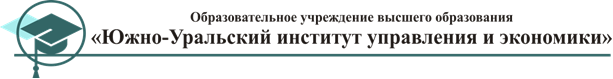 УТВЕРЖДАЮРектор ОУ ВО «Южно-Уральский институт управления и экономики»___________________ А.В.Молодчик«_____» _____________20___ г.РАБОЧАЯ ПРОГРАММА дисциплиныПАССАЖИРСКИЕ ПЕРЕВОЗКИНаправления подготовки23.03.01 «Технология транспортных процессов»Профиль подготовки «Организация перевозок и управление на автомобильном транспорте»является единой для всех форм обученияЧелябинск 2015Пассажирские перевозки: Рабочая программа дисциплины / А.Г. Савиновских. – Челябинск: ОУ ВО «Южно-Уральский институт управления и экономики», 2015. – 88 с.Пассажирские перевозки: Рабочая программа дисциплины по направлению 23.03.01 «Технология транспортных процессов» является единой для всех форм обучения.. Программа составлена в соответствии с требованиями ФГОС ВО с учетом рекомендаций ПрОП ВО по направлению (специальности) и профилю подготовки.	Программа одобрена на заседании Учебно-методического совета от    __________ года, протокол №______.Программа утверждена на заседании Ученого совета от    __________ года, протокол №______.Автор: А.Г. Савиновских, к.т.н., доцент Рецензенты: _____________© Издательство ОУ ВО «Южно-Уральский институт управления и экономики», 2015ОГЛАВЛЕНИЕI ВВедениеРабочая программа дисциплины «Пассажирские перевозки» предназначена для реализации Федерального государственного стандарта Высшего профессионального образования по направлению 23.03.01 «Технология транспортных процессов» и является единой для всех форм и сроков обучения.1 Указание места дисциплины в структуре образовательной программыДисциплина «Пассажирские перевозки» относится к вариативной части профессионального цикла Б1.В.ДВ5.12 Перечень планируемых результатов обучения по дисциплине, соотнесенных с планируемыми результатами освоения образовательной программыТаблица 1 − Перечень планируемых результатов обучения по дисциплине II ТЕМАТИЧЕСКОЕ ПЛАНИРОВАНИЕСРОК ОБУЧЕНИЯ: 4 годаФОРМА ОБУЧЕНИЯ: очная2.1 Объем дисциплины и виды учебной работыСРОК ОБУЧЕНИЯ: 4 года, 6 месяцевФОРМА ОБУЧЕНИЯ: заочная2.2 Объем дисциплины и виды учебной работыIII СОДЕРЖАНИЕ дисциплины 3.1 Разделы дисциплины и виды занятийСРОК ОБУЧЕНИЯ: 4 годаФОРМА ОБУЧЕНИЯ: очная3.2 Разделы дисциплины и виды занятийСРОК ОБУЧЕНИЯ: 4 года, 6 месяцевФОРМА ОБУЧЕНИЯ: заочная3.2 Содержание дисциплины, структурированное по темамТема 1 Роль пассажирского автомобильного транспорта в обслуживаниинаселенияСодержание темы: Значение курса «ПАП» в подготовке инженеров по эксплуатации автомобильного транспорта. Взаимосвязь курса с другими дисциплинами.Роль инженерно-технических работников в развитии, организации и повышении уровня работы пассажирского автомобильного транспорта.Значение исследований в области пассажирского автомобильного транспорта и участие в них инженерных кадров. Научно-исследовательские организации и основные направления научных исследований в области пассажирского транспорта. Влияние автомобилизации на развитие общественного пассажирского транспорта. Состояния общественного пассажирского транспорта в других странах. Деятельность национальных органов и международных организаций по развитию и улучшению работы общественного пассажирского транспорта. Задачи в деле повышения уровня транспортного обслуживания населения и более эффективного использования подвижного состава.Тема 2 Виды перевозок пассажиров автомобильным транспортомСодержание темы: Виды пассажирского транспорта общего пользования. Сферы применения, координации их развития. Новые перспективные виды пассажирского транспорта. Виды пассажирских автомобильных перевозок и их особенности.Виды автобусных перевозок. Городские, пригородные, местные, междугородные, международные, туристические перевозки. Виды перевозок легкового автомобильного транспорта. Перспективы развития пассажирских Тема 3 Подвижной состав пассажирского автомобильного транспорта Содержание темы: Классификация автобусов и легковых автомобилей. Производство автобусов и легковых автомобилей в РФ и других странах. Технико-эксплуатационные требования к подвижному составу пассажирского автомобильного транспорта. Типы, марки, модели, основные технико-эксплуатационные характеристики автобусов, эксплуатируемых в РФ.Технико-эксплуатационные показатели использования подвижного состава пассажирского автотранспорта. Методика расчета производительности автобусов и легковых автомобилей-такси. Расчет элементов транспортного процесса. Анализ факторов, влияющих на производительность подвижного состава пассажирского автотранспорта. Методы и параметры оценки эффективности автобусов и легковых автомобилей. Приведенные затраты, энергоемкость, материалоемкость.Тема 4 Маршрутная сеть. Линейные сооружения пассажирского автотранспортаСодержание темы: Маршруты движения. Проектирование маршрутной сети. Перегоны. Остановочные пункты. Схемы городских маршрутных сетей и их характеристики. Оценка городской маршрутной сети. Выбор и обоснование маршрутов пригородного и междугородного сообщений. Порядок открытия и закрытия автобусных маршрутов. Выбор трассы автобусного маршрута. Технико-экономическое обоснование целесообразности открытия маршрута. Паспорт автобусного маршрута, его содержание и назначение. Порядок составления паспорта. Регистрация текущих изменений.Тема 5 Организация автобусных перевозок пассажиров в городахСодержание темы: Выбор типов и расчет потребного количества подвижного состава на отдельных маршрутах. Методика выбора подвижного состава, факторы, влияющие на его выбор. Нормирование скоростей движения автобусов в городах. Организация движения автобусов на маршрутах. Расчет необходимого количества автобусов для работы и на маршрутах. Графоаналитический метод расчета исходных данных для организации работы автобусов на городских маршрутах. Определение потребного количества и типов автобусов по часам суток, интервалов и частоты их движения. Виды расписаний движения. Разработка расписаний движения автобусов. Маршрутные таксомоторные перевозки, особенности их организации. Назначение маршрутов, расчет необходимого числа таксомоторов показатели работы автомобилей на линии.Тема 6 Организация перевозок пассажиров на пригородных автобусных маршрутахСодержание темы: Перевозка пассажиров на пригородных маршрутах. Роль в этих перевозках автобусного транспорта. Объем перевозок, пассажирооборот. Рост их удельного значения. Взаимосвязь их городских и пригородных перевозок пассажиров. Перспектива развития автобусных перевозок пассажиров в пригородном сообщении. Особенности нормирования скоростей движения, разработки расписаний движения, организации труда и отдыха водителей. Экскурсионно-туристические автобусные перевозки. Туристические автобусные перевозки пассажиров. Система заказных автобусов. Типы автобусов, используемые для этих перевозок. Особенности планирования и организации перевозок. Служебные, школьные, вахтовые перевозки. Обслуживание культурно-зрелищных мероприятий.Тема 7 Организация перевозок пассажиров на междугородных автобусных маршрутах Содержание темы: Виды междугородных автобусных маршрутов. Перспективы развития автобусных перевозок в междугородном сообщении. Порядок открытия маршрутов. Расчет потребности в подвижном составе. Нормирование скоростей движения. Системы организации движения автобусов на маршрутах. Сквозное движение. Участковое движение. Составление расписаний движения. Формы организации труда водителей. Требования к водителям междугородных автобусов. Перевозка пассажиров в смешанном сообщении. Сущность и эффективность этого вида перевозок. Развитие смешанных перевозок пассажиров с участием автобусного транспорта. Сельские перевозки пассажиров. Дорожные условия и требования к подвижному составу. Перспектива развития местных перевозок пассажировТема 8 Организация перевозок пассажиров легковыми автомобилями иавтомобилями-таксиСодержание темы: Сферы применения легковых автомобилей-такси. Формы обслуживания населения автомобилями-такси. Расчет потребного количества легковых автомобилей-такси. Графики выпуска и работы таксомоторов на линии. Размещение и оборудование таксомоторных стоянок в городе. Оборудование стоянок, таксометрическое оборудование, назначение и устройство. Организация труда водителей. Организация специальной подготовки водителей-такси. Особенности использования радиофицированных и дежурных машин. Организация обслуживания легковыми автомобилями- такси предприятий, организаций и учреждений.Тема 9 Диспетчерское руководство пассажирскими перевозкамиСодержание темы: Основные задачи диспетчерской службы, структура и штаты. Централизация диспетчерского руководства. Значение регулярности движения подвижного на маршрутах. Методы оценки регулярности движения подвижного состава. Внутригаражная диспетчеризация. Линейная диспетчеризация. Методы контроля и регулирования движения пассажирских транспортных средств. Особенности диспетчерского руководства движением легковых автомобилей. Диспетчерская документация и отчетность. Многодневные путевые листы водителей. Суточный диспетчерский отчет. Технические средства связи, используемые на пассажирском автотранспорте. Внедрение автоматизированных систем на городском пассажирском транспорте. Принцип работы АСДУ-МТ и АСДУ-ТТ и их роль в повышении уровня транспортного обслуживания населения и эффективности использования пассажирских транспортных средств.Тема 10 Управление качеством перевозок пассажиров автобусамиСодержание темы: Основные показатели качества перевозок пассажиров: комфортность поездки; время, затрачиваемое пассажирами на передвижение; безопасность перевозок. Нормативы качества перевозок. Методика определения показателей качества перевозок. Оценка качества обслуживания пассажиров в городском, пригородном и международном сообщениях. Экономическая эффективность повышения качества обслуживания пассажиров. Опыт разработки и внедрения систем управления качеством перевозок.Тема 11. Организация работы автовокзалов и пассажирских автостанцийСодержание темы: Классификация автовокзалов и пассажирских автостанций. Совмещенные и объединенные вокзалы. Режим работы автовокзала, оборудование и необходимые служебные помещения. Производственные объединения автовокзалов и пассажирских автостанций. Технологический процесс работы автовокзала, автостанции. Передовые методы работы объединений. Линейные сооружения пассажирского автотранспорта. Типовые проекты линейных сооружений. Размещение линейных сооружений.Тема 12 Тарифы и билетные системы на пассажирском автомобильном транспорте	 Содержание темы: История развития тарифов. Действующие тарифы и правила их применения. Виды билетов на проезд в автобусах городских, пригородных междугородных сообщений. Организация изготовления и хранения билетов. Материально-ответственные люди. Контроль за сохранностью билетов. Месячные и квартальные билеты, расчет их стоимости. Льготные и бесплатные билеты на проезд в автобусах городских и внегородских маршрутах. Ответственность пассажиров за бесплатный проезд в автобусах и неоплаченный провоз багажа. Организация приема денежной выручки на пассажирском автотранспорте. Расчет технико-эксплуатационных и технико-экономических показателей работы подвижного состава при международных перевозках. Статистические данные международных автомобильных перевозок.Тема 13 Организация контрольно-ревизорской работы на пассажирском автотранспорте	 Содержание темы: Структура и задачи контрольно-ревизорской службы. Цели линейного контроля. Периодичность контроля. Целодневные проверки работы автобусов на линии. Массовые проверки работы подвижного состава на линии. Роль и участие общественных организаций в контроле за работой пассажирского автотранспорта.IV ПЕРЕЧЕНЬ УЧЕБНО-МЕТОДИЧЕСКОГО ОБЕСПЕЧЕНИЯ САМОСТОЯТЕЛЬНОЙ РАБОТЫ ОБУЧАЮЩИХСЯ ПО ДИСЦИПЛИНЕ (МОДУЛЮ)Общий объем самостоятельной работы обучающихся по дисциплине включает аудиторную и внеаудиторную самостоятельную работу в течение семестра. Аудиторная самостоятельная работа осуществляется в форме тестирования, выполнение практических работ, внеаудиторная самостоятельная работа осуществляется в следующих формах:- самостоятельная работа при подготовке к практическим занятиям;- самостоятельная работа по подготовке ответов на вопросы и выполнение заданий;- самостоятельное изучение теоретического материала; - подготовка рефератов, эссе.Перечень проверяемых компетенцийПК-19-способность к проектированию логистических систем доставки грузов и пассажиров, выбора логистического посредника, перевозчика и экспедитора на основе многокритериального подходаПК-23 – способность к расчету и анализу показателей качества пассажирских и грузовых перевозок, исходя из организации и технологии перевозок, требований обеспечения безопасности перевозочного процесса4.1. Тематика рефератов«Основное содержание комплексных транспортных схем городов».Особенности организации движения автобусов на укороченных маршрутах, на скоростных и экспрессных маршрутах.Задачи в деле повышения уровня транспортного обслуживания населения и более эффективного использования подвижного составаПаспорт автобусного маршрута, его содержание и назначение.Организация труда водителей на городских и пригородных маршрутах.Методика определения показателей качества перевозок.Расчет технико-эксплуатационных и технико-экономических показателей работы подвижного состава при международных перевозках.Структура и задачи контрольно-ревизорской службы. 4.2. Темы эссе1.Классификация, выбор и оснащение городских, пригородных и междугородных маршрутов.4.3. Вопросы и задания для самостоятельной работыКак классифицируются автобусы и легковые автомобили?Назовите типы и марки автобусов, выпущенных в мире, и заводы- изготовители.Какие эксплуатационные требования предъявляются к подвижному составу автобусного транспорта, легкового транспорта?Как определяются технико-эксплуатационные показатели работы автобусов и автомобилей-такси?Как определяется производительность автобуса и автомобиля-такси?Как классифицируются, выбираются и оснащаются городские, пригородные и междугородные маршруты?Где размещаются остановочные пункты, их оборудование?Что такое транспортная автобусная сеть, плотность сети и маршрутный коэффициент?Какими организациями производится открытие и закрытие городских, пригородных и междугородных маршрутов?Какая подготовительная работа предшествует открытию маршрутов?Что такое паспорт маршрута и правила его заполненияКаково основное содержание комплексных транспортных схем городов?По каким направлениям проводится координация различных видов городского транспорта?Назовите факторы, влияющие на выбор типа подвижного состава.По каким критериям оценивается применение автобусов того или иного типа? .Каков порядок проведения хронометражных наблюдений за движением автобусов?Какие особенности организации движения автобусов на укороченных маршрутах, на скоростных и экспрессных маршрутах? Как определяется количество автобусов для работы на скоростном маршруте?Какие условия необходимы для организации скоростного, экспрессного движения? В чем заключаются особенности организации движения автобусов особо малой вместимости? На какие направления можно разделить комплекс мероприятий по улучшению транспортного обслуживания населения? Какие работы в каждом из направлений могут быть выполнены силами работников АТП? В чем заключаются особенности эксплуатации автобусов в часы "пик"?4.4. Примерные темы для «Круглого стола»1.«Основное содержание комплексных транспортных схем городов».2.Особенности организации движения автобусов на укороченных маршрутах, на скоростных и экспрессных маршрутах.3.Задачи в деле повышения уровня транспортного обслуживания населения и более эффективного использования подвижного состава4.Паспорт автобусного маршрута, его содержание и назначение.5.Организация труда водителей на городских и пригородных маршрутах.6.Методика определения показателей качества перевозок.7.Расчет технико-эксплуатационных и технико-экономических показателей работы подвижного состава при международных перевозках.8.Структура и задачи контрольно-ревизорской службы. V Перечень основной и дополнительной учебной литературы, необходимой для освоения дисциплины а)	основная литература (в соответствии с ККО):Горев А.Э. Организация автомобильных перевозок и безопасность движения : учеб. пособие для студ. вузов / А. Э. Горев, Е. М. Олещенко. - 4-е изд., перераб. - М. : Академия, 2012. - 254 с. - (Высшее профессиональное образование. Транспорт) (Бакалавриат).Горев А.Э. Организация автомобильных перевозок и безопасность движения : учеб. пособие для студ. вузов / А. Э. Горев, Е. М. Олещенко. - 5-е изд., стер. - М. : Академия, 2013. - 254 с. - (Высшее профессиональное образование. Бакалавриат. Транспорт)Пеньшин, Н.В. Документооборот в сфере автоперевозок : учебное пособие / Н.В. Пеньшин, Н. Залукаева, А.А. Гуськов ; Министерство образования и науки Российской Федерации, Федеральное государственное бюджетное образовательное учреждение высшего профессионального образования «Тамбовский государственный технический университет». - Тамбов : Издательство ФГБОУ ВПО «ТГТУ», 2013. - 84 с. : ил. - Библиогр.: с.72-73. ; То же [Электронный ресурс]. - URL: http://biblioclub.ru/index.php?page=book&id=277952 (11.11.2015).Пеньшин, Н.В. Организация автомобильных перевозок : учебное пособие / Н.В. Пеньшин, Н.Ю. Залукаева, А.А. Гуськов ; Министерство образования и науки Российской Федерации, Федеральное государственное бюджетное образовательное учреждение высшего профессионального образования «Тамбовский государственный технический университет». - Тамбов : Издательство ФГБОУ ВПО «ТГТУ», 2014. - 80 с. : ил., табл. - Библиогр. в кн. ; То же [Электронный ресурс]. - URL: http://biblioclub.ru/index.php?page=book&id=277995 (11.11.2015).Рябчинский А.И. Организация перевозочных услуг и безопасность транспортного процесса : учебник для студ. вузов / А. И. Рябчинский, В. А. Гудков, Е. А. Кравченко. - 2-е изд., стер. - М. : Академия, 2013. - 255 с. - (Высшее профессиональное образование. Транспорт). Экономика пассажирского транспорта : учеб. пособие / ред. В. А. Персианов. - 2-е изд., стер. - М. : Кнорус, 2014. - 390 с. - (Бакалавриат).б) дополнительная литература (в соответствии с ККО):Акулов М.П. Методы совершенствования деятельности Федеральной пассажирской компании / М. П. Акулов // Транспорт Российской Федерации. - 2013. - №2. -  С. 42-45Будрина Е.В. Механизм управления системой городского пассажирского транспорта / Е. В. Будрина, Н. А. Логинова // Транспорт Российской Федерации. - 2012. - №3-4. -  С. 30-33Воробьева И.Б. Особенности разработки стратегии государственного предприятия городского общественного транспорта / И. Б. Воробьева // Транспорт Российской Федерации. - 2013. - №2. -  С. 46-50Домке Э.Р. Сертификация и лицензирование в сфере производства и эксплуатации транспортных и транспортно-технологических машин и оборудования : учебник для студ. вузов / Э. Р. Домке, А. И. Рябчинский, А. П. Бажанов. - М. : Академия, 2013. - 302 с. - (Высшее профессиональное образование. Бакалавриат. Транспорт)Ильина И.Н. Экономика городского хозяйства : учеб. пособие / И. Н. Ильина. - М. : Кнорус, 2013. - 245 с. - (Бакалавриат).Курганов В.М. Международные перевозки : учебник для студ. вузов / В. М. Курганов, Л. Б. Миротин ; ред. Л. Б. Миротин. - 2-е изд., стер. - М. : Академия, 2013. - 301 с. - (Высшее профессиональное образование. Транспорт).Рузавин Л.Н. Мировой опыт организации пригородного пассажирского комплекса / Л. Н. Рузавин // Транспорт Российской Федерации. - 2012. - №5. -  С. 52-56VI ПЕРЕЧЕНЬ РЕСУРСОВ ИНФОРМАЦИОННО-ТЕЛЕКОММУНИКАЦИОННОЙ СЕТИ «ИНТЕРНЕТ», НЕОБХОДИМЫХ ДЛЯ ОСВОЕНИЯ ДИСЦИПЛИНЫОпределение доходов от автомобильных перевозок // TranspoStand Транспорт: современное состояние. – Электронный ресурс. – Режим доступа: http://www.transpostand.ru/rantas-347-1.html (01.03.2016).Министерство транспорта Российской Федерации (Минтранс России). – Электронный ресурс. – Режим доступа: http://www.mintrans.ru/ (01.03.2016).Министерство дорожного хозяйства и транспорта Челябинской области. – Электронный ресурс. – Режим доступа: http://миндортранс74.рф/ (01.03.2016).VII ПЕРЕЧЕНЬ ИНФОРМАЦИОННЫХ ТЕХНОЛОГИЙ, ИСПОЛЬЗУЕМЫХ ПРИ ОСУЩЕСТВЛЕНИИ ОБРАЗОВАТЕЛЬНОГО ПРОЦЕССА ПО ДИСЦИПЛИНЕ, ВКЛЮЧАЯ ПЕРЕЧЕНЬ ПРОГРАММНОГО ОБЕСПЕЧЕНИЯ И ИНФОРМАЦИОННЫХ СПРАВОЧНЫХ СИСТЕМПри осуществлении образовательного процесса по дисциплине «Социология управления» широко используются информационные технологии такие как:- чтение лекций с использованием слайд-презентаций, - презентации эссе и рефератов обучающихся с использованием слайдов;- использование информационных (справочных) систем:Консультант плюс - Consultant.ruГарант -  garant.ruVIII ОПИСАНИЕ МАТЕРИАЛЬНО-ТЕХНИЧЕСКОЙ БАЗЫ, НЕОБХОДИМОЙ ДЛЯ ОСВОЕНИЯ ДИСЦИПЛИНЫ Для проведения занятий лекционного типа, групповых, практических и индивидуальных консультаций, текущего контроля и промежуточной аттестации обучающихся используются специальные помещения – учебные аудитории, укомплектованные специализированной мебелью и техническими средствами обучения, служащими для представления учебной информации большой аудитории.Для проведения занятий лекционного типа используются наборы демонстрационного оборудования и учебно-наглядных пособий, обеспечивающие тематические иллюстрации.Помещения для самостоятельной работы обучающихся оснащены компьютерной техникой с возможностью подключения к сети "Интернет" и обеспечением доступа в электронную информационно-образовательную среду Института.Оборудование: проектор с возможностью использования мультимедиа: MS Windows, MS Ofiice.IХ МЕТОДИЧЕСКИЕ УКАЗАНИЯ ДЛЯ ОБУЧАЮЩИХСЯ ПО ОСВОЕНИЮ ДИСЦИПЛИНЫ9.1 План практических занятий9.2 План занятий по лабораторным работамЛабораторные работы не предусмотрены учебным планом.9.3 План занятий в интерактивной формеЗанятия в интерактивной форме учебным планом не предусмотрены.9.4 Описание показателей и критерии оценивания компетенций по текущему контролю9.5 Типовые задания для текущего контроля9.5.1. Проблемные задачиПеречень проверяемых компетенцийПК-19-способность к проектированию логистических систем доставки грузов и пассажиров, выбора логистического посредника, перевозчика и экспедитора на основе многокритериального подходаПК-23 – способность к расчету и анализу показателей качества пассажирских и грузовых перевозок, исходя из организации и технологии перевозок, требований обеспечения безопасности перевозочного процессаЗадача 1 Обследование пассажиропотоков на городских автобусных маршрутах.Задание.1. Таблица "Расчет потребного количества учетчиков и таблиц".2. Таблица"График работы учетчиков на период обследования".3. Таблица обследования пассажиропотока на маршруте.4. Таблица "Количество перевезенных пассажиров по часам суток и участкам маршрута".5. Таблица "Распределение пассажиропотоков по часам суток".6. Таблица результатов обследования.7. Эпюры распределения пассажиропотоков по часам суток, участкам маршрута, пассажирообмена остановочных пунктов.8. Расчетные величины: ср, см, Куч, Квр;9. Выводы и предложения.Цель. Ознакомление с методами обследования пассажиропотоков, приобретение практических навыков подготовки, проведения и обработки результатов обследования пассажиропотоков натурными методами.Исполнение. Работа выполняется в лаборатории пассажирских автомобильных перевозок или на реальном автобусном маршруте. Отчет один на бригаду с описанием методики, таблицами, эпюрами и расчетами.Задача 2 Выбор вместимости и определение необходимого количества автобусов на маршруте.Задание1. Выбор типа вместимости автобуса.2. Расчет необходимого количества автобусов.3. Проверка соответствия расчетного интервала движения рекомендуемому.Цель. Приобретение практических навыков по выбору вместимости и определению необходимого количества автобусов на городских маршрутах в зависимости от различных факторов.Исполнение. Работа выполняется в учебной аудитории бригадой студентов. Отчет один на бригаду с описанием методики, таблицами и расчетами.Задача 3 Нормирование скоростей движения на городских маршрутахЗадание1. Карты хронометражных наблюдений.2. Карты обработки хронометражных наблюдений.3. Хронометражный график движения автобусов.4. Нормативы времени пробега автобусов.5. Расчетные величины: , max, , , , , mint t t tp V Vc Vэ T6. Выводы и предложения.Цель. Ознакомление с методами нормирования скоростей движения, приобретение практических навыков по проведению нормирования скоростей и составлению графика движения автобуса на маршруте.Исполнение. Работа выполняется в лаборатории пассажирских автомобильных перевозок или на реальном автобусном маршруте. Отчет один на бригаду с описанием методики, таблицами и расчетами.Задача 4 Контроль регулярности движения автобусов на маршруте.Задание1. Данные о наблюдении за регулярностью движения.2. Данные обработки результатов наблюдения.3. Гистограммы распределения интервалов движения автобусов по каждому маршруту.4. Расчетные величины интервалов, отклонений и регулярности.5. Выводы и предложения по устранению нерегулярного движения.Цель. Ознакомление с методами контроля за регулярностью движения автобусов на маршруте и приобретение навыков контроля регулярности.Исполнение. Работа выполняется в лаборатории пассажирских автомобильных перевозок или на реальном автобусном маршруте.Отчет один на бригаду с описанием методики, схемами и расчетами9.6 Особенности организации и содержания учебного процесса по дисциплине ОтсутствуютФОНД ОЦЕНОЧНЫХ СРЕДСТВ ДЛЯ ПРОВЕДЕНИЯ ПРОМЕЖУТОЧНОЙ АТТЕСТАЦИИ ОБУЧАЮЩИХСЯ ПО ДИСЦИПЛИНЕ1 Перечень компетенций с указанием этапов их формирования в процессе освоения образовательной программыТаблица 1 − Результаты освоения компетенции2 Описание показателей и критериев оценивания компетенций на различных этапах их формирования, описание шкал оцениванияТаблица 2 – Шкала оценивания3 Типовые контрольные задания для промежуточной аттестации (см. показатели оценивания компетенции, таблица 2) Перечень теоретических вопросов по уровням и по результату освоения дисциплины Перечень практических заданий по уровням и по результату освоения дисциплины «Уметь»:Перечень практических заданий по уровням и по результату освоения дисциплины «Владеть» (при необходимости):3.1.Теоретические вопросы по промежуточной аттестации Вопросы для промежуточной аттестации по дисциплине «Пассажирские перевозки» за 7 семестр1. Роль и значение пассажирского автомобильного транспорта в транспортной системе страны.2. Виды пассажирских автомобильных перевозок.3. Транспортная подвижность населения, методы определения.4. Методы обследования пассажиропотоков.5. Объем перевозок пассажиров, пассажирооборот, пассажиропотоки. Методы определения. Оценка и представление результатов.6. Классификация автобусных маршрутов.7. Маршрутная сеть. Линейные сооружения и оборудование автобусных маршрутов. Классификация и размещение остановочных пунктов.8. Классификация легковых автомобилей и автобусов.9. Эксплуатационные качества и требования к подвижному составу.10. Транспортный процесс, его элементы. Закономерность организации во времени и пространстве.11. Технико-эксплуатационные показатели работы автобусов.12. Производительность автобуса. Влияние ТЭП на производительность.13. Технико-эксплуатационные показатели работы легковых автомобилей и автомобилей-такси.14. Производительность автомобилей-такси. Влияние ТЭП на производительность.15. Выбор типа и вместимость автобусов на маршруте. Определение числа автобусов.16. Определение числа автобусов. Распределение их по маршрутам.17. Выбор и обоснование автобусных маршрутов. Порядок их открытия.18. Паспорт автобусного маршрута, его назначение и содержание.19. Скорость движения подвижного состава. Нормирование скоростей на городских и пригородных маршрутах.20. Расписание движения автобусов. Виды. Методика составления.21. Графо-аналитический метод расчета исходных данных для составления расписания движения. Выравнивание продолжительности работы автобусов.22. Графо-аналитический метод расчета исходных данных. Определение сменности работы автобусов.23. Организация труда водителей на городских и пригородных маршрутах.24. Организация движения автобусов на городских и пригородных маршрутах. Расчет экспрессного и скоростного маршрута.25. Организация движения автобусов на городских и пригородных маршрутах. Расчет укороченного маршрута.26. Организация сбора и сдачи денежной выручки на автобусах и автомобилях-такси.27. Организация работы автобусов без кондукторов. Безкассовое обслуживание.28. Качество перевозок пассажиров. Показатели и методика их определения.29. Мероприятия по обеспечению высокого уровня транспортного обслуживания населения в часы «пик».Вопросы для промежуточной аттестации по дисциплине «Пассажирские перевозки» за 8 семестрСкорости движения подвижного состава. Нормирование скоростей на междугородных маршрутах.Организация труда водителей на междугородных маршрутах. Контроль за режимом труда.Качество перевозок пассажиров на междугородных маршрутах. Показатели и методика их определения.Организация перевозок пассажиров легковыми автомобилями и автомобилями-такси. Методика составления графика выпуска на линию и возврата таксомоторов.Тарифы и билетные системы.Организационная структура и функции диспетчерской службы автобусов.Технологический процесс автобусного отделения ЦДС. АСДУ-А.Организационная структура и функции диспетчерской службы таксомоторов.Технологический процесс таксомоторного отделения ЦДС. АСДУ-ТТ.Регулярность движения автобусов. Мероприятия по повышению регулярности.Основные приемы восстановления нарушенного движения.Контрольно-ревизорская служба. Виды и порядок проведения проверок.Методика проведения многодневного по маршрутного контроля за оплатой проезда.Проблемы автомобилизации. Развитие общественного транспорта в СНГ и других странах.Себестоимость перевозок. Анализ влияния технико-эксплуатационных показателей на себестоимость перевозок.Методика обработки и использование материалов обследования пассажиропотоков.Автобусная транспортная сеть и маршрутная система.Организация смешанных перевозок пассажиров.Типы линейных сооружений пассажирского автотранспорта и их назначение.3.2  Перечень практических заданий по уровням и по результату освоения дисциплиныЗадача 1 Обследование пассажиропотоков на городских автобусных маршрутах.Задание.1. Таблица "Расчет потребного количества учетчиков и таблиц".2. Таблица"График работы учетчиков на период обследования".3. Таблица обследования пассажиропотока на маршруте.4. Таблица "Количество перевезенных пассажиров по часам суток и участкам маршрута".5. Таблица "Распределение пассажиропотоков по часам суток".6. Таблица результатов обследования.7. Эпюры распределения пассажиропотоков по часам суток, участкам маршрута, пассажирообмена остановочных пунктов.8. Расчетные величины: ср, см, Куч, Квр;9. Выводы и предложения.Цель. Ознакомление с методами обследования пассажиропотоков, приобретение практических навыков подготовки, проведения и обработки результатов обследования пассажиропотоков натурными методами.Исполнение. Работа выполняется в лаборатории пассажирских автомобильных перевозок или на реальном автобусном маршруте. Отчет один на бригаду с описанием методики, таблицами, эпюрами и расчетами.Задача 2 Выбор вместимости и определение необходимого количества автобусов на маршруте.Задание1. Выбор типа вместимости автобуса.2. Расчет необходимого количества автобусов.3. Проверка соответствия расчетного интервала движения рекомендуемому.Цель. Приобретение практических навыков по выбору вместимости и определению необходимого количества автобусов на городских маршрутах в зависимости от различных факторов.Исполнение. Работа выполняется в учебной аудитории бригадой студентов. Отчет один на бригаду с описанием методики, таблицами и расчетами.Задача 3 Нормирование скоростей движения на городских маршрутахЗадание1. Карты хронометражных наблюдений.2. Карты обработки хронометражных наблюдений.3. Хронометражный график движения автобусов.4. Нормативы времени пробега автобусов.5. Расчетные величины: , max, , , , , mint t t tp V Vc Vэ T6. Выводы и предложения.Цель. Ознакомление с методами нормирования скоростей движения, приобретение практических навыков по проведению нормирования скоростей и составлению графика движения автобуса на маршруте.Исполнение. Работа выполняется в лаборатории пассажирских автомобильных перевозок или на реальном автобусном маршруте. Отчет один на бригаду с описанием методики, таблицами и расчетами.Задача 4 Контроль регулярности движения автобусов на маршруте.Задание1. Данные о наблюдении за регулярностью движения.2. Данные обработки результатов наблюдения.3. Гистограммы распределения интервалов движения автобусов по каждому маршруту.4. Расчетные величины интервалов, отклонений и регулярности.5. Выводы и предложения по устранению нерегулярного движения.Цель. Ознакомление с методами контроля за регулярностью движения автобусов на маршруте и приобретение навыков контроля регулярности.Исполнение. Работа выполняется в лаборатории пассажирских автомобильных перевозок или на реальном автобусном маршруте.Отчет один на бригаду с описанием методики, схемами и расчетами4 Методические материалы, определяющие процедуры оценивания знаний, умений, навыков и (или) опыта деятельности, характеризующих этапы формирования, описание шкал оценивания4.1. Краткое описание форм контроля качества освоения дисциплины и уровня формирования компетенций Оценка знаний, умений, навыков, характеризующая этапы формирования компетенций по дисциплине «Пассажирские перевозки» проводится в форме текущего, рубежного и итогового контроля.Контроль текущей успеваемости обучающихся – текущая аттестация – проводится в ходе семестра с целью определения уровня усвоения обучающимися знаний; формирования у них умений и навыков; своевременного выявления недостатков в подготовке обучающихся и принятия необходимых мер по ее корректировке; совершенствованию методики обучения; организации учебной работы и оказания обучающимся индивидуальной помощи.К контролю текущей успеваемости относятся проверка знаний, умений и навыков обучающихся:на практических занятиях (круглый стол, самостоятельная работа, решение проблемных задач, тестирование);по результатам выполнения индивидуальных заданий (самостоятельная работа, эссе, реферат);по результатам проверки качества конспектов лекций и иных материалов;по результатам отчета обучающихся, имеющих академические задолженности, в ходе индивидуальной консультации преподавателя.Контроль текущей успеваемости осуществляется поэтапно и служит основанием для промежуточной аттестации по дисциплине.Рубежный контроль проводится в целях подведения промежуточных итогов текущей успеваемости обучающихся, анализа состояния учебной работы, выявления неуспевающих, ликвидации задолженностей.К рубежному контролю относится проверка знаний, умений и навыков обучающихся посредством проведения письменного опроса как проверки усвоения материала после изучения 2-3 тем.Все виды текущего и рубежного контроля осуществляются на практических занятиях. Каждая форма контроля по дисциплине включает в себя теоретические вопросы, позволяющие оценить уровень усвоения студентами знаний и практические задания, выявляющие степень сформированности умений и навыков.Процедура оценивания уровня освоения компетенций обучающимися основана на следующих принципах:1. Периодичность проведения оценки (на каждом занятии).2. Многоступенчатость: оценка (как преподавателем, так и обучающимися) и самооценка обучающегося, обсуждение результатов и комплекса мер по устранению недостатков.3. Единство используемой технологии для всех обучающихся, выполнение условий сопоставимости результатов оценивания.4. Соблюдение последовательности проведения оценки: предусмотрено, что развитие компетенций идет по возрастанию их уровней сложности, а оценочные средства на каждом этапе учитывают это возрастание. Итоговая аттестация по дисциплине проводится с целью выявления соответствия уровня теоретических знаний, практических умений и навыков по дисциплине «Пассажирские перевозки» требованиям ФГОС ВО по направлению подготовки: 23.03.01 «Технология транспортных процессов» в форме зачета в 7 семестре и зачета с оценкой в 8 семестре.Зачеты проводятся после завершения изучения дисциплины в объеме рабочей учебной программы в устной форме – по билетам. Оценка по результатам зачета в 7 семестре носит недифференцированный характер – «зачтено», «незачтено».Оценка по результатам зачета с оценкой  в 8 семестре носит дифференцированный характер – «отлично», «хорошо», «удовлетворительно», «неудовлетворительно».Краткая характеристика процедур реализации текущего и итогового контроля по дисциплине для оценки уровня освоения компетенций обучающихся представлена в таблице 1.Таблица 1 – Краткая характеристика процедур реализации текущего и итогового контроля по дисциплине для оценки компетенций обучающихся 4.2. Требования к реферату и критерии оцениванияРеферат отличает особая логичность подачи материала и изъяснения мысли, объективность изложения материала. Как правило, реферат отражает различные точки зрения на исследуемый вопрос, выражая в то же время и мнение самого автора.Различают два вида рефератов: продуктивные и репродуктивные. Репродуктивный реферат воспроизводит содержание первичного текста. Продуктивный содержит творческое или критическое осмысление реферируемого источника.Репродуктивные рефераты можно разделить еще на два вида: реферат-конспект и реферат-резюме. Реферат-конспект содержит фактическую информацию в обобщённом виде, иллюстрированный материал, различные сведения о методах исследования, результатах исследования и возможностях их применения. Реферат-резюме содержит только основные положения данной темы.В продуктивных рефератах выделяют реферат-доклад и реферат-обзор. Реферат-обзор составляется на основе нескольких источников и сопоставляет различные точки зрения по данному вопросу. В реферате-докладе, наряду с анализом информации первоисточника, есть объективная оценка проблемы; этот реферат имеет развёрнутый характер.Реферат имеет определённую композицию:Введение. Во вступлении обосновывается выбор темы, могут быть даны исходные данные реферируемого текста;Основная часть. Содержание реферируемого текста, приводятся и аргументируются основные тезисы;Вывод. Заключение. Делается общий вывод по проблеме, заявленной в реферате.Реферат имеет следующие признаки:содержание реферата полностью зависит от выбранной темы;содержит точное изложение основной информации без искажений и субъективных оценок.Рефераты пишутся обычно стандартным языком, с использованием типологизированных речевых оборотов вроде «важное значение имеет», «уделяется особое внимание», «поднимается вопрос», «делаем следующие выводы», «исследуемая проблема», «освещаемый вопрос» и т. п. К языковым и стилистическим особенностям рефератов относятся слова и обороты речи, носящие обобщающий характер, словесные клише. Им, как правило, присущи неопределённо-личные предложения, отвлечённые существительные, специфичные и научные термины, свойственные исследуемой проблеме, слова-жаргонизмы, деепричастные и причастные обороты. Ниже приведены критерии выставления оценок по реферату.Выполнение и защита реферата оценивается по пятибалльной системе:Оценка «отлично» ставится, если:Содержание работы:полностью соответствует теме;представлены позиции разных авторов, их анализ и оценка;терминологический аппарат использован правильно, аргументировано;используются новые источники, законодательные акты, эмперические материалы;обучающийся показывает глубокую общетеоретическую подготовку;демонстрирует умение работать с различными видами источников;проявляет умение обобщать, систематизировать и научно классифицировать материал, являющийся предметом исследования.Защита рефератаобучающийся в устном выступлении на защите адекватно представляет результаты исследования;владеет понятийным аппаратом;владеет научным стилем изложения;аргументировано отвечает на вопросы и участвует в дискуссии.Оценка «хорошо» ставится, если:Содержание реферата :обучающийся показал хорошие знания по предмету и владеет навыками систематизации материала;обучающийся не в полном объеме изучил историю вопроса;допустил 1-2 ошибки в теории (аргументации);был некорректен в использовании терминологии.Защита реферата :обучающийся не вполне адекватно представил результаты работы в устном выступлении на защите, но при этом обнаружил хорошие знания по дисциплине и владение навыками систематизации материала.Оценка «удовлетворительно» ставится, если:Содержание реферата:обучающийся обнаружил удовлетворительные знания по предмету;имеются замечания по трем−четырем параметрам реферата, указанным в общих требованиях;Защита реферата:в устном выступлении на защите обучающийся поверхностно представляет результаты исследования;отступает от научного стиля изложения;затрудняется в аргументации, отвечая на вопросы по теме работы.Оценка «неудовлетворительно» ставится, если:установлен факт плагиата;имеются принципиальные замечания по реферату;обучающийся допустил грубые теоретические ошибки.4.3. Критерии оценки участия в «Круглом столе»оценка «зачтено» выставляется обучающемуся, если он принял участие в заседании круглого стола, грамотно и правильно задавал или отвечал на поставленные вопросы, либо выступил с кратким сообщением по теме «круглого стола»оценка «не зачтено» выставляется обучающемуся в случае пассивного участия, отказа от выступления с сообщением.4.4. Критерии выставления оценок на зачете без оценкиФормой промежуточной аттестации по дисциплине в 7 семестре является зачет.Критерии выставления оценок на зачете«зачтено» ставится:если обучающийся при ответе на билет показал, что освоил компетенции порогового уровня. «не  зачтено» выставляется, если обучающийся при ответе на билет не смог освоить компетенции порогового уровня.4.5. Критерии выставления оценок на зачете с оценкойФормой промежуточной аттестации по дисциплине в 8 семестре является зачет с оценкой.Критерии выставления оценок на зачете с оценкой:«отлично» − ответы на вопросы билета подготовлены обучающимся полностью и самостоятельно; терминологический аппарат использован правильно; ответы полные, обстоятельные, аргументированные, подтверждены конкретными примерами; обучающийся проявляет умение обобщать, систематизировать и научно классифицировать материал; умеет выделять существенные признаки, свойства объекта, абстрагируясь от второстепенных. Ответы на дополнительные вопросы полные, обстоятельные, аргументированные, высказываемые положения подтверждены конкретными примерами. Практическое задание выполнено по стандартной или самостоятельно разработанной методике в полном объеме: с подробными пояснениями, сделаны полные аргументированные выводы;«хорошо» − обучающийся ответил на все вопросы билета, точно дал определения и понятия. Затрудняется подтвердить теоретически положения практическими примерами. Практическое задание выполнено по стандартной методике без ошибок; сделаны выводы по анализу показателей, но даны недостаточно полные пояснения. Обучающимся выполнено 75% заданий или при выполнении 100% заданий допущены незначительные ошибки; обучающийся показал хорошие знания по предмету и владение навыками систематизации материала; ответы полные, обстоятельные, но неподтвержденные примерами; проявляет умение обобщать, систематизировать и научно классифицировать материал; показывает достаточную общетеоретическую подготовку, допуская погрешности в использовании терминологического аппарата. «удовлетворительно» − обучающимся допущены ошибки в аргументации ответа на теоретический вопрос; показаны удовлетворительные знания по предмету. Обучающийся правильно ответил на все дополнительные вопросы, но с недостаточно полной аргументацией и не выполнил практическое задание, или выполнил не менее 50% практического задания. «неудовлетворительно» − обучающийся не смог ответить на теоретический вопрос; не справился с заданием или выполнено менее 50% практического задания; на дополнительные вопросы не ответил.УтверждаюЗав. кафедрой «Транспорт и электроэнергетика»_____________ А.Г. Савиновских(подпись)«___» _____________ 20__ г.Билет № 1Наименование дисциплины: Пассажирские перевозкиНаправление: 23.03.01 Технология транспортных процессов Курс 4 Семестр 71. Роль и значение пассажирского автомобильного транспорта в транспортной системе страны.2. Мероприятия по обеспечению высокого уровня транспортного обслуживания населения в часы «пик».УтверждаюЗав. кафедрой «Транспорт и электроэнергетика»_____________ А.Г. Савиновских(подпись)«___» _____________ 20__ г.Билет №2Наименование дисциплины: Пассажирские перевозкиНаправление: 23.03.01 Технология транспортных процессов Курс 4 Семестр 71. Виды пассажирских автомобильных перевозок.2. Качество перевозок пассажиров. Показатели и методика их определения.УтверждаюЗав. кафедрой «Транспорт и электроэнергетика»_____________ А.Г. Савиновских(подпись)«___» _____________ 20__ г.Билет №3Наименование дисциплины: Пассажирские перевозкиНаправление: 23.03.01 Технология транспортных процессов Курс 4 Семестр 71. Транспортная подвижность населения, методы определения.2. Организация работы автобусов без кондукторов. Безкассовое обслуживание.УтверждаюЗав. кафедрой «Транспорт и электроэнергетика»_____________ А.Г. Савиновских(подпись)«___» _____________ 20__ г.Билет №4Наименование дисциплины: Пассажирские перевозкиНаправление: 23.03.01 Технология транспортных процессов Курс 4 Семестр 71. Методы обследования пассажиропотоков.2. Организация движения автобусов на городских и пригородных маршрутах. Расчет укороченного маршрута.УтверждаюЗав. кафедрой «Транспорт и электроэнергетика»_____________ А.Г. Савиновских(подпись)«___» _____________ 20__ г.Билет №5Наименование дисциплины: Пассажирские перевозкиНаправление: 23.03.01 Технология транспортных процессов Курс 4 Семестр 71. Объем перевозок пассажиров, пассажирооборот, пассажиропотоки. Методы определения. Оценка и представление результатов.2. Организация движения автобусов на городских и пригородных маршрутах. Расчет экспрессного и скоростного маршрута.УтверждаюЗав. кафедрой «Транспорт и электроэнергетика»_____________ А.Г. Савиновских(подпись)«___» _____________ 20__ г.Билет №6Наименование дисциплины: Пассажирские перевозкиНаправление: 23.03.01 Технология транспортных процессов Курс 4 Семестр 71. Классификация автобусных маршрутов.2. Организация труда водителей на городских и пригородных маршрутах.УтверждаюЗав. кафедрой «Транспорт и электроэнергетика»_____________ А.Г. Савиновских(подпись)«___» _____________ 20__ г.Билет №7Наименование дисциплины: Пассажирские перевозкиНаправление: 23.03.01 Технология транспортных процессов Курс 4 Семестр 71. Маршрутная сеть. Линейные сооружения и оборудование автобусных маршрутов. Классификация и размещение остановочных пунктов.2. Графо-аналитический метод расчета исходных данных. Определение сменности работы автобусов.УтверждаюЗав. кафедрой «Транспорт и электроэнергетика»_____________ А.Г. Савиновских(подпись)«___» _____________ 20__ г.Билет №8Наименование дисциплины: Пассажирские перевозкиНаправление: 23.03.01 Технология транспортных процессов Курс 4 Семестр 71. Классификация легковых автомобилей и автобусов.2. Графо-аналитический метод расчета исходных данных для составления расписания движения. Выравнивание продолжительности работы автобусов.УтверждаюЗав. кафедрой «Транспорт и электроэнергетика»_____________ А.Г. Савиновских(подпись)«___» _____________ 20__ г.Билет №9Наименование дисциплины: Пассажирские перевозкиНаправление: 23.03.01 Технология транспортных процессов Курс 4 Семестр 71. Эксплуатационные качества и требования к подвижному составу.2. Расписание движения автобусов. Виды. Методика составления.УтверждаюЗав. кафедрой «Транспорт и электроэнергетика»_____________ А.Г. Савиновских(подпись)«___» _____________ 20__ г.Билет №10Наименование дисциплины: Пассажирские перевозкиНаправление: 23.03.01 Технология транспортных процессов Курс 4 Семестр 71. Транспортный процесс, его элементы. Закономерность организации во времени и пространстве.2. Скорость движения подвижного состава. Нормирование скоростей на городских и пригородных маршрутах.УтверждаюЗав. кафедрой «Транспорт и электроэнергетика»_____________ А.Г. Савиновских(подпись)«___» _____________ 20__ г.Билет №11Наименование дисциплины: Пассажирские перевозкиНаправление: 23.03.01 Технология транспортных процессов Курс 4 Семестр 71. Технико-эксплуатационные показатели работы автобусов.2. Паспорт автобусного маршрута, его назначение и содержание.УтверждаюЗав. кафедрой «Транспорт и электроэнергетика»_____________ А.Г. Савиновских(подпись)«___» _____________ 20__ г.Билет №12Наименование дисциплины: Пассажирские перевозкиНаправление: 23.03.01 Технология транспортных процессов Курс 4 Семестр 71. Производительность автобуса. Влияние ТЭП на производительность.2. Выбор и обоснование автобусных маршрутов. Порядок их открытия.УтверждаюЗав. кафедрой «Транспорт и электроэнергетика»_____________ А.Г. Савиновских(подпись)«___» _____________ 20__ г.Билет №13Наименование дисциплины: Пассажирские перевозкиНаправление: 23.03.01 Технология транспортных процессов Курс 4 Семестр 71. Технико-эксплуатационные показатели работы легковых автомобилей и автомобилей-такси.2. Определение числа автобусов. Распределение их по маршрутам.УтверждаюЗав. кафедрой «Транспорт и электроэнергетика»_____________ А.Г. Савиновских(подпись)«___» _____________ 20__ г.Билет №14Наименование дисциплины: Пассажирские перевозкиНаправление: 23.03.01 Технология транспортных процессов Курс 4 Семестр 71. Производительность автомобилей-такси. Влияние ТЭП на производительность.2. Выбор типа и вместимость автобусов на маршруте. Определение числа автобусов.УтверждаюЗав. кафедрой «Транспорт и электроэнергетика»_____________ А.Г. Савиновских(подпись)«___» _____________ 20__ г.Билет № 1Наименование дисциплины: Пассажирские перевозкиНаправление: 23.03.01 Технология транспортных процессов Курс 4 Семестр 8 Скорости движения подвижного состава. Нормирование скоростей на междугородных маршрутах.2. Типы линейных сооружений пассажирского автотранспорта и их назначение.УтверждаюЗав. кафедрой «Транспорт и электроэнергетика»_____________ А.Г. Савиновских(подпись)«___» _____________ 20__ г.Билет №2Наименование дисциплины: Пассажирские перевозкиНаправление: 23.03.01 Технология транспортных процессов Курс 4 Семестр 8Организация труда водителей на междугородных маршрутах. Контроль за режимом труда.2. Организация смешанных перевозок пассажиров.УтверждаюЗав. кафедрой «Транспорт и электроэнергетика»_____________ А.Г. Савиновских(подпись)«___» _____________ 20__ г.Билет №3Наименование дисциплины: Пассажирские перевозкиНаправление: 23.03.01 Технология транспортных процессов Курс 4 Семестр 81. Качество перевозок пассажиров на междугородных маршрутах. Показатели и методика их определения.2. Автобусная транспортная сеть и маршрутная система.УтверждаюЗав. кафедрой «Транспорт и электроэнергетика»_____________ А.Г. Савиновских(подпись)«___» _____________ 20__ г.Билет №4Наименование дисциплины: Пассажирские перевозкиНаправление: 23.03.01 Технология транспортных процессов Курс 4 Семестр 81. Организация перевозок пассажиров легковыми автомобилями и автомобилями-такси.   2. Методика обработки и использование материалов обследования пассажиропотоков..УтверждаюЗав. кафедрой «Транспорт и электроэнергетика»_____________ А.Г. Савиновских(подпись)«___» _____________ 20__ г.Билет №5Наименование дисциплины: Пассажирские перевозкиНаправление: 23.03.01 Технология транспортных процессов Курс 4 Семестр 81. Методика составления графика выпуска на линию и возврата таксомоторов.2. Анализ влияния технико-эксплуатационных показателей на себестоимость перевозок.УтверждаюЗав. кафедрой «Транспорт и электроэнергетика»_____________ А.Г. Савиновских(подпись)«___» _____________ 20__ г.Билет №6Наименование дисциплины: Пассажирские перевозкиНаправление: 23.03.01 Технология транспортных процессов Курс 4 Семестр 81. Тарифы и билетные системы.2. Себестоимость перевозок.УтверждаюЗав. кафедрой «Транспорт и электроэнергетика»_____________ А.Г. Савиновских(подпись)«___» _____________ 20__ г.Билет №7Наименование дисциплины: Пассажирские перевозкиНаправление: 23.03.01 Технология транспортных процессов Курс 4 Семестр 8   1. Организационная структура и функции диспетчерской службы автобусов.2. Развитие общественного транспорта в СНГ и других странах.УтверждаюЗав. кафедрой «Транспорт и электроэнергетика»_____________ А.Г. Савиновских(подпись)«___» _____________ 20__ г.Билет №8Наименование дисциплины: Пассажирские перевозкиНаправление: 23.03.01 Технология транспортных процессов Курс 4 Семестр 81. Технологический процесс автобусного отделения ЦДС. АСДУ-А.2. Проблемы автомобилизации.УтверждаюЗав. кафедрой «Транспорт и электроэнергетика»_____________ А.Г. Савиновских(подпись)«___» _____________ 20__ г.Билет №9Наименование дисциплины: Пассажирские перевозкиНаправление: 23.03.01 Технология транспортных процессов Курс 4 Семестр 81. Организационная структура и функции диспетчерской службы таксомоторов.2. Методика проведения многодневного по маршрутного контроля за оплатой проезда.УтверждаюЗав. кафедрой «Транспорт и электроэнергетика»_____________ А.Г. Савиновских(подпись)«___» _____________ 20__ г.Билет №10Наименование дисциплины: Пассажирские перевозкиНаправление: 23.03.01 Технология транспортных процессов Курс 4 Семестр 81. Регулярность движения автобусов.2. Виды и порядок проведения проверок.УтверждаюЗав. кафедрой «Транспорт и электроэнергетика»_____________ А.Г. Савиновских(подпись)«___» _____________ 20__ г.Билет №11Наименование дисциплины: Пассажирские перевозкиНаправление: 23.03.01 Технология транспортных процессов Курс 4 Семестр 81. Основные приемы восстановления нарушенного движения.2. Контрольно-ревизорская служба.УтверждаюЗав. кафедрой «Транспорт и электроэнергетика»_____________ А.Г. Савиновских(подпись)«___» _____________ 20__ г.Билет №12Наименование дисциплины: Пассажирские перевозкиНаправление: 23.03.01 Технология транспортных процессов Курс 4 Семестр 81. Организационная структура и функции диспетчерской службы таксомоторов.2. Проблемы автомобилизации.УтверждаюЗав. кафедрой «Транспорт и электроэнергетика»_____________ А.Г. Савиновских(подпись)«___» _____________ 20__ г.Билет №13Наименование дисциплины: Пассажирские перевозкиНаправление: 23.03.01 Технология транспортных процессов Курс 4 Семестр 81. Тарифы и билетные системы.2. Организационная структура и функции диспетчерской службы таксомоторов.УтверждаюЗав. кафедрой «Транспорт и электроэнергетика»_____________ А.Г. Савиновских(подпись)«___» _____________ 20__ г.Билет №14Наименование дисциплины: Пассажирские перевозкиНаправление: 23.03.01 Технология транспортных процессов Курс 4 Семестр 81. Анализ влияния технико-эксплуатационных показателей на себестоимость перевозок.2. Типы линейных сооружений пассажирского автотранспорта и их назначение.МЕТОДИЧЕСКИЕ УКАЗАНИЯ ПО ОРГАНИЗАЦИИ САМОСТОЯТЕЛЬНОЙ УЧЕБНОЙ РАБОТЫ ОБУЧАЮЩИХСЯ В ПРОЦЕССЕ ИЗУЧЕНИЯ ДИСЦИПЛИНЫ «ПАССАЖИРСКИЕ ПЕРЕВОЗКИ»В методических указаниях кратко изложены основные принципы и правила организации самостоятельной учебной работы обучающихся по изучению дисциплины «Пассажирские перевозки», а именно:  - техника конспектирования лекций;- методика поиска необходимой учебной и научной литературы; - техника изучения учебной и научной литературы и составления конспектов прочитанного; -правила подготовки к занятиям семинарского типа;- правила подготовки и сдачи экзамена.Самостоятельная работа обучающихся как форма учебной деятельностиУчебная деятельность – достаточно широкое понятие. Оно включает в себя не только познавательную деятельность во время лекций, семинаров, практических занятий, но и самостоятельную работу обучающихся. В психолого-педагогическом плане учебная деятельность представляет собой упорядоченную динамическую систему приемов чтения, прослушивания, наблюдения, осмысления, обобщения, систематизации, конспектирования, запоминания и воспроизведения учебного материала. По своему характеру все многообразие учебной деятельности можно условно объединить в три группы:– Репродуктивная учебная деятельность – самостоятельное прочтение, просмотр, конспектирование учебной литературы, прослушивание лекций, заучивание, пересказ, запоминание, повторение учебного материала и др. – Познавательно-поисковая учебная деятельность – подготовка сообщений, докладов, выступлений на семинарских и практических занятиях, подбор литературы по учебной проблеме, написание контрольной, курсовой работы и др. – Творческая учебная деятельность – написание рефератов, эссе, научных статей, участие в научно-исследовательской работе, подготовка выпускной квалификационной работы, выполнение специальных творческих заданий и др. Различие учебной деятельности по характеру решаемых познавательных задач в процессе компетентностного обучения не означает преимущество одного вида над другим. В подготовке к будущей профессиональной деятельности одинаковое значение имеют все из них. Так, например, репродуктивная учебная деятельность способствует увеличению багажа профессиональных знаний, навыков и умений, расширяет эрудицию, способствует формированию всех компетенций. Познавательно-поисковая и творческая учебные деятельности развивают интеллектуальные, профессиональные, творческие способности. Самостоятельная работа обучающегося в аудитории под контролем преподавателя – это деятельность в процессе обучения в аудитории, осуществляемая  по заданию преподавателя, под его руководством и контролем, т.е. с его непосредственным участием. Все то, что вынесено за пределы аудиторной работы, но без чего не может быть полностью изучена дисциплина, – есть внеаудиторная самостоятельная работа обучающегося.Характер самостоятельной работы обучающегося в аудитории под контролем преподавателя бывает репродуктивным (самостоятельное прочтение, конспектирование учебной литературы, обзор и аннотация учебной литературы и другое), познавательно-поисковым (подготовка презентаций и выступлений, тестирование, проверка правильности выполнения домашнего задания и другое) и творческим (подготовка эссе, реферата, участие в дискуссии).Активность и продуктивность самостоятельной работы зависит от:умения получать знания из первоисточников;умения использовать разнообразные формы полученных результатов из ученной литературы.Формами проведения учебных занятий и формами заданий для самостоятельной работы обучающихся в процессе изучения дисциплины «Социология управления» под контролем преподавателя являются:решение проблемных задач;тестирование;ответы на вопросы;собеседование;индивидуальные и групповые консультации;проверка правильности выполнения домашнего задания;разбор типовых ошибок;доклад и его обсуждение;систематизация учебного материала;аннотирование учебного материала.Внеаудиторная самостоятельная работа обучающегося полностью осуществляется самим обучающимся. К видам внеаудиторной самостоятельной работы обучающегося в процессе изучения дисциплины относятся: чтение текста (учебника, первоисточников, дополнительной литературы, иных источников); аналитическая обработка текста (аннотирование, рецензирование, реферирование, контент-анализ и др.); графическое изображение структуры текста; выписки из текста; составление плана и тезисов ответа на контрольные вопросы; составление таблиц для систематизации учебного материала; работа со словарями и справочниками; составление библиографии; подготовка сообщений к выступлению на семинаре, подготовка рефератов, докладов, ознакомление с нормативными документами; учебно-исследовательская работа; использование Интернета.Трудности в самостоятельной учебной деятельности обучающихся и пути их преодоленияСамостоятельная учебная деятельность – сложный и достаточно напряженный труд. Обучающиеся, занимающиеся самостоятельной работой, сталкиваются с рядом трудностей, которые условно можно разделить на пять групп.Первая группа – трудности поиска необходимой информации для самостоятельного изучения отдельных учебных вопросов – достаточно сложно определить, что конкретно надо изучить или прочитать, чтобы глубоко и обстоятельно разобраться в той или иной проблеме; какие учебные пособия, учебники, книги выбрать для изучения; как быстро найти рекомендованную преподавателем книгу, статью в библиотеке и т.п.Вторая группа – трудности ориентировки в содержании книги, учебного пособия – как выделить собственно научный аспект какого-либо вопроса, отличить его от псевдонаучных рассуждений, как определить главные, узловые проблемы изучаемого вопроса. Трудности возникают и в связи со слабым знанием особенностей взглядов, идей, различных школ, течений, направлений и их представителей, упоминаемых событий, фактов, если они подробно не описываются. Сложности бывают и тогда, когда в тексте имеются иносказания, скрытый смысл отдельных положений, что особенно характерно для переводной литературы.Третья группа – трудности лингвистического характера – недостаточно глубокое знание научного содержания отдельных понятий, определений, невозможность правильно определить смысл конкретных терминов. Четвертая группа – трудности, возникающие при попытке обобщения изложенных в различных учебниках и учебных пособиях теоретических положений, определения их взаимосвязи, взаимодействия и взаимозависимости. Пятая группа – трудности, связанные с применением полученных знаний на практике – бывает сложно правильно оценить возникшую в повседневной жизни ситуацию, чтобы применить к ее анализу и разрешению полученные профессиональные знания, выделить в практической ситуации основное звено, которое требует применения соответствующего теоретического подхода и обоснования и др. Таким образом, трудности, возникающие в самостоятельной учебной деятельности в процессе освоения дисциплины, носят комплексный характер. Их преодоление во многом зависит от того, насколько обучающимся удается овладеть техникой и методикой ее осуществления. Итак, основные пути преодоления трудностей в учебной деятельности. – Научная организация и планирование самостоятельной учебной деятельности.–Рационализация режима дня, санитарно-гигиенических, эстетических условий самостоятельной работы. – Совершенствование индивидуальной техники познавательной деятельности в различных видах учебных занятий. – Активизация работы по самосовершенствованию.Изучая дисциплину, необходимо добиться полного и сознательного усвоения её теоретических основ, научиться применять теорию к решению практических задач.Приступая к изучению новой темы дисциплины, прежде всего надо ознакомиться с его содержанием по рабочей программе, представить себе последовательность содержащихся в ней вопросов и только после этого перейти к предварительному ознакомлению с материалом по учебнику. Материал можно считать усвоенным, когда ясно представляешь себе смысл основных определений и понимаешь логическую взаимосвязь между отдельными научными положениями.После изучения каждой темы нужно ответить устно, а лучше даже письменно на вопросы для самостоятельной работы, помещенные в рабочей программе дисциплины. Ответы на эти вопросы – важное средство самоконтроля; они помогают глубже продумать, осознать приобретенные знания и закрепить их в памяти. Техника конспектирования лекцийОдин из основных принципов эффективного конспектирования: записывать основное. Наиболее точно и подробно в ходе лекции записываются следующие аспекты: тема лекции; план; источники; понятия, определения; принципы; методы; законы; гипотезы; оценки; выводы. Идеи следует формулировать в виде тезисов. Примеры иллюстрации можно обозначить ключевыми словами для памяти. С самого начала изучения дисциплины важно выработать полезную привычку анализировать содержание лекции и гибко изменять способ конспектирования в зависимости от ее вида. Текст учебной 2-х часовой лекции, которую читает преподаватель, представляет собой информацию, содержащуюся на 10-15 страницах машинописного текста. За это же время обучающийся, обладающий хорошо сформированными навыками письма, сможет написать лишь не более 5-6 страниц. Следовательно, необходимо научиться так конспектировать лекции, чтобы на этих страницах умещалась вся основная учебная информация, сообщаемая преподавателем во время занятия. Существует два возможных пути решения данной проблемы. Один из них связан с увеличением скорости письма. Обычно студенты успевают записать в минуту 20-30 слов. Чтобы писать быстрее, надо прежде всего, устранить имеющиеся отклонения от нормы, например крупный почерк (нормальным считается почерк, в котором высота прописной буквы не более 3 мм), излишние "завитушки" в буквах и др. За счет скорости письма можно добиться некоторого увеличения объема конспектируемой информации, но при этом ухудшается каллиграфия, правильность написания букв и слов. Конспект, написанный таким образом, будет представлять собой головоломку, которую еще предстоит разгадать. Другой и более эффективный путь – улучшение техники конспектирования. Практика свидетельствует, что многие студенты способны научиться скоростному конспектированию лекций, используя специальные способы и приемы записи учебной информации. В основе формирования индивидуальной техники быстрого конспектирования лежат определенные принципы: 1. Конспект – это не точная запись текста лекции, а запись смысла, сути учебной информации. 2. Конспект – это записка самому себе, а не произвольному читателю, поэтому записи в нем могут быть понятны только автору.3. Конспект пишется для последующего чтения и это значит, что формы записи следует делать такими, чтобы их можно было легко и быстро прочитать спустя некоторое время. 4. Конспект должен облегчать понимание и запоминание учебной информации. Скоростное конспектирование предполагает предварительную подготовку к лекции. Нужно быть готовым к конспектированию, еще до того, как в аудиторию войдет преподаватель. Это означает, что необходимо: - во-первых, психологически настроить себя для прослушивания и конспектирования лекции. Вспомнить или посмотреть в конспекте тему предыдущего занятия, вопросы, которые на нем рассматривались. Если у студентов есть тематический план изучения учебной дисциплины, то рекомендуется познакомиться и с темой предстоящей лекции, подумать над тем, что уже известно по данной проблеме. Важно подготовить себя к тому, что предстоит напряженная работа по пониманию, осмыслению и конспектированию учебного материала; - во-вторых, подготовить рабочее место для конспектирования лекции. Убрать со стола все лишнее. Заранее приготовить тетрадь, ручку, карандаши или фломастеры, линейку. Проверить и при необходимости отчертить в тетради с левой стороны страницы поля шириной 3-4 см. На них, как правило, записывается число, фамилия лектора, делаются другие различные пометки. Конспектирование лекции начинается с полной и точной записи темы, учебных вопросов и списка литературы, рекомендованной для изучения. В целях увеличения скорости конспектирования лекции целесообразно использовать следующие приемы:  сокращение записи слов, словосочетаний и терминов;  ускоренное конспектирование фраз;  применение для составления конспекта цветных карандашей, ручек, фломастеров и т.п.  Методика поиска необходимой учебной и научной литературыОдним из условий успешного обучения является умение быстро подобрать соответствующую литературу для выполнения учебных заданий. Самостоятельный подбор литературы осуществляется при подготовке к практическим занятиям, при написании эссе и реферата. Существует несколько способов определения списка необходимой литературы:Во-первых, в рабочей программе дисциплины приводится список основной и дополнительной литературы, которую рекомендуется использовать при изучении дисциплины.Во-вторых, в большинстве учебников и книг делаются ссылки, сноски на другие литературные источники, приводится список литературы по раскрываемой в книге проблеме. В-третьих, наиболее полный список литературы по соответствующей проблеме имеется в диссертациях. В-четвертых, поиску необходимой литературы существенно помогут различного рода библиографические указатели и пособия. В-пятых, в последних номерах, вышедших в том или ином году журналов публикуется перечень всех статей, опубликованных в данном журнале в течение года. Существуют и другие библиографические указатели, сборники, которые помогут подобрать интересующую их литературу. При этом важно точно и без ошибок переписать в тетрадь или на карточку фамилию и инициалы автора, полное название книги, статьи, где издана, издательство, год издания, количество страниц (в том числе и номер журнала, страницы, на которых опубликована статья). Таким образом, овладение рациональными приемами поиска необходимой учебной, научной, методической литературы, правильное пользование каталогами библиотек, ведение собственной картотеки позволяют умело ориентироваться в большом потоке учебной информации, своевременно подбирать соответствующий материал. Однако найти нужную статью или книгу – это только одна проблема профессиональной подготовки, другая заключается в том, что бы суметь быстро прочитать и осмыслить содержащуюся в них информацию.  Техника изучения учебной и научной литературы и составления конспектов прочитанногоВ процессе изучения дисциплины требуется прочитать значительный объем учебной и научной литературы. Успех в ее освоении во многом определяется тем, каково владение обучающегося способами чтения.Специалисты выделяют несколько основных способов чтения:  чтение-просмотр;  чтение-сканирование;  выборочное чтение;  быстрое чтение;  углубленное чтение.Чтение-просмотр используется при предварительном знакомстве с книгой или учебным материалом. Для того, чтобы определить их содержание и ключевые проблемы, быстро прочитываются аннотации, оглавление и заключение. Чтение-сканирование представляет собой краткий просмотр текста с целью поиска нужной информации, фамилии, слова, факта.При выборочном чтении избирательно читаются отдельные разделы, части книги или учебника. Читающий ничего не пропускает, но фиксирует свое внимание только на тех аспектах текста, которые его интересуют. Способ выборочного чтения очень часто используется при вторичном чтении книги или после ее предварительного просмотра.Быстрое чтение (иногда такой способ называют скорочтением) базируется на расширенном оперативном поле зрения человека. Специальными тренировками можно добиться разведения зрительных осей глаз, в результате чего в поле зрения удерживается сразу несколько слов или вся строка книги. Поэтому взгляд человека движется уже не слева направо вдоль строк, а сверху вниз, что значительно сокращает время на чтение. Конкретные методики освоения техники быстрого чтения изложены в специальной литературе. В ходе углубленного чтения основное внимание уделяется анализу, оценке содержания текста. Такой способ чтения считается аналитическим, творческим. Текст не просто прочитывается и выделяются непонятные места, но и критически анализируется его содержание, сильные и слабые стороны в объяснениях и аргументах, дается самостоятельное толкование положениям и выводам. Это позволяет легче запоминать прочитанный материал, повышать мыслительную активность. Данным способом читаются учебники, тексты по незнакомым, сложным темам. При углубленном чтении знакомство с книгой, статьей, текстом начинается с названия, заголовка. Осмыслить их, значит сделать первый шаг в понимании материала, который предстоит прочитать. Заголовок актуализирует имеющиеся у человека представления по данной проблеме. Прочитав его, обучающийся сопоставляет с ним известные ему знания, выстраивает предположения о круге поднимаемых в тексте вопросов. Опыт показывает, что чем лучше осмыслен заголовок, тем полноценнее дальнейшее чтение. Анализ заголовка статьи, названия книги может представлять собой мысленный ответ на вопросы: Что мне уже известно об этом? Что можно предположить исходя из предыдущих знаний? Что может быть нового, неизвестного в этой статье, книге? О чем можно судить по характеру заголовка? Заголовки, в зависимости от их функции, замысла автора бывают различными. Ученые выделяют 12 видов заголовков: от иносказательного до заголовка-вопроса. Распознать содержание книги, статьи по одному названию достаточно сложная задача. Этому будет способствовать обращение к оглавлению, аннотации, которые располагаются, как правило, на обратной стороне титульного листа или в конце книги. Анализ оглавления, аннотации также предполагает мысленное прогнозирование ответов на вопросы типа: Что нового можно узнать, прочитав эту книгу или статью? Какие актуальные, важные проблемы в ней излагаются? Какую цель ставит перед собой автор? Анализ заголовка, оглавления, эпиграфа формируют у читающего слушателя ожидание знакомства с текстом. Психологи называют такое состояние установкой. Благодаря установке у человека возникает определенный эмоциональный, смысловой настрой, который позволяет увидеть и понять все содержание, различить контекст создать мыслительный образ прочитанного. Эмоциональный настрой активизирует вдохновение, на основе которого можно углубить текст, построить собственную версию, гипотезу разрешения профессиональной или учебной проблемы. В процессе чтения текста важно понять, что каждое слово, словосочетание, фразеологический оборот несут определенную смысловую нагрузку. Встречающиеся в книге, статье, незнакомые или непонятные слова нуждаются в уточнении. К сожалению, как свидетельствует практика, значительная часть студентов не пытается установить значение новых слов ни при помощи словарей, ни каким-либо другим способом. Равнодушное отношение к незнакомым словам, а в итоге к мысли автора, приводит к непониманию важнейших положений изучаемого материала. В результате у некоторых людей воспитывается устойчивая привычка приблизительного усвоения смысла прочитанного. Сформировавшись во время учебы такая привычка иногда сохраняется у человека на всю жизнь. Смысл, значение новых непонятных слов можно найти в энциклопедиях, словарях, справочных изданиях. Итак, понять все слова в тексте – необходимая основа для понимания учебного материала. Следующий шаг – выделение ключевых слов и фраз. Они несут основную смысловую и эмоциональную нагрузку текста. Какие именно слова, части речи, члены предложения являются ключевыми, однозначно сказать нельзя. Все зависит от контекста, общего содержания читаемого материала, места слова в предложении, расставленных знаков препинания и т.д.Ключевыми являются те слова и предложения, которые несут основной смысловой и эмоциональный заряд текста, раскрывают его главную мысль. Как их обнаружить? Для этого существуют специальные приемы совершаемой по ходу чтения разнообразной умственной работы. Начинается она с вопроса самому себе по содержанию прочитанного отрезка текста: О чем здесь собственно говорится? Что именно сообщается? Ответы на эти вопросы в скрытой форме содержатся в любом тексте. Их легко найти, повторно прочитав текст. Но "готовые" мысли, пусть даже успешно "пересаженные" в голову из книги, нельзя освоить также прочно и осознанно, как те, которые генерированы собственным умом. Выделение ключевых слов, фраз в тексте сопровождается активной мыслительной работой, поскольку выявляются взаимные связи, зависимости, причины, следствия, устанавливается сходство и различие с уже известным учебным материалом, выясняется правдоподобие и реальность излагаемых суждений и фактов. Поиск собственных ответов на вопросы, заданные самому себе, последующее их сравнение с реальным содержанием текста вырабатывают навыки и умения самостоятельно анализировать, обобщать, выделять главное. Чтобы понять общий смысл, главную мысль книги, статьи необходим постоянный мысленный анализ текста, "диалог" с ним. "Диалог с текстом" ведется по ходу всего чтения в форме вопросов типа: Чем это можно объяснить? Почему сделан такой вывод? Как это соотносится с тем, что говорилось ранее? Что для этого делается на практике? Где это можно применить? и т.д. Обдумывая вопросы, человек прогнозирует и возможные ответы на них, сравнивает, сверяет их с тем, что говорится в тексте. При этом он старается понять, что является главным, а что, по его мнению, лишь поясняющая информация. Большую помощь при осмыслении текста оказывают выписки, подчеркивания (при условии, что книга собственная), закладки, вкладываемые в книгу в нужных местах, чистые листы бумаги, на которых можно делать пометки, как на полях книги. Работа с карандашом, ручкой внутри книги, статьи не должна быть случайной. В ней, также как при конспектировании лекций должна быть система. Подчеркнуть – означает провести линию, которая может быть тонкой, толстой, жирной, волнистой, прерывистой, двойной, тройной и каждая из них должна иметь свой смысл, значение. Например прямая черта – важная мысль, две черты – главная, основная мысль, волнистая – интересный фактический материал. Выделение различных частей текста различным цветом облегчает последующий поиск информации. Так, допустим понятия будут выделены синим цветом, основные положения – красным, факты – зеленым и т.п. Не менее важно при чтении текста и использование определенных знаков. Например, восклицательный знак – означает важное место, вопросительный – сомнение, надо проверить. На полях книги можно делать запись мыслей возникших в результате чтения, возражения и др. Понимание главного может произойти как результат логических рассуждений, либо одномоментно, как озарение. Однако в процессе размышлений человек использует некоторые приемы для выделения главной мысли: очень краткая формулировка сути текста или его отрывка; анализ текста с целью понять, где основная мысль, а где поясняющие ее примеры; отбрасывание ненужной в данном случае информации. Такое творческое чтение учебника, книги приводит к рождению новых идей, к выявлению неточностей или ошибок в прежних знаниях, а главное, к самосовершенствованию. После того, как материал учебника или статьи прочитан, более глубокому его осмыслению и пониманию способствует составление плана. В нем систематизируется все, что было получено в результате мыслительной обработки текста. План может быть устным или письменным. Главное, чтобы он раскрывал и развивал главную мысль прочитанного. Хорошим считается такой план, который четко выражает основное содержание текста, делает его компактным и удобным для хранения в памяти. Объем, форма и содержание плана сугубо индивидуальны и составляются студентом для самого себя. Вместе с тем существует определенная общая методика, которая позволяет составить удобный план. Она заключается в том, что прочитанный текст (книга, статья, параграф) делится на части, каждая из которых содержит законченное сообщение по какой-либо проблеме, вопросу. Затем на основе выделенных ключевых слов, фраз формулируется главная мысль каждой части текста. Главная мысль всего текста может стать заголовком плана. Таким образом, план будет представлять собой перечисление логически связанных между собой главных мыслей прочитанного. К каждому пункту плана может даваться дополнительный краткий материал, обосновывающий то или иное положение плана. Другой формой разработки плана является самостоятельное составление структурно-логических схем, рисунков, чертежей, опорных сигналов, раскрывающих содержание текста. Они позволяют отразить не только основные понятия, но и взаимосвязь структурных элементов, динамику изучаемого явления или процесса. Осмыслению, пониманию и запоминанию учебного материала способствует составление конспекта – систематизированной, логически связанной записи прочитанного. Под конспектированием понимается такая мыслительная обработка текста, которая приводит к его сокращению, но не искажает основного смысла. Сокращение осуществляется различными способами. Это может быть как переформулирование, т.е. перевод текста на свой язык, так и выделение ключевых слов с последующим отбрасыванием второстепенной информации. По мнению специалистов, только выбор ключевых слов позволяет сжать, свернуть текст примерно наполовину. Существует несколько разновидностей конспектов, которые можно условно разделить на плановые (план-конспекты), текстуальные, свободные и тематические. Плановый конспект (план-конспект) составляется на основе созданного плана. Каждый вопрос плана раскрывается необходимой информацией в виде цитат, таблиц, схем или свободно изложенного текста. Если какой-то пункт плана не требует дополнений и разъяснений, то его можно не сопровождать дополнительной информацией. Это одна из особенностей короткого план-конспекта, помогающего лучше усвоить материал уже в процессе его изучения. Составление такого конспекта формирует умение последовательно и четко излагать свои мысли, обобщать содержание учебника или книги. Короткий план-конспект – незаменимое пособие в тех случаях, когда требуется подготовить доклад, выступление или ответ по какой-либо проблеме.Текстуальный конспект представляет собой набор цитат, связанных друг с другом логическим переходом. Такой конспект является источником дословных высказываний автора. Он помогает выявить и проанализировать спорные моменты. Данный вид конспектирования целесообразно использовать для сравнительного анализа различных точек зрения, высказанных разными авторами по одной проблеме. Написание текстуального конспекта требует определенных умений быстро и правильно определить главную мысль текста, подобрать выражающую ее цитату. Если же конспект составлен из выписок, сделанных без глубокой проработки материала, без его осмысления, то в последующем по нему трудно восстановить основное содержание прочитанного. Свободный конспект сочетает в себе выписки, цитаты, собственные формулировки. Часть текста может быть представлена в виде структурно-логических схем, рисунков, таблиц. Составление такого конспекта развивает способность кратко формулировать собственные мысли, обосновывать и аргументировать основные положения текста, способствует изучению учебного материала, расширению активного запаса слов. Считается, что свободный конспект является наиболее полезным при проработке гуманитарной и экономической литературы. Последовательность написания его такова: прочитать, понять, осмыслить, четко и кратко записать. Для составления свободного конспекта требуется достаточно много времени. Тематический конспект разрабатывается для углубленного изучения и осмысления узко специализированного вопроса или темы. Особенность такого конспекта в том, что он не отображает всего содержания прочитанного материала одного или нескольких источников. Составление тематического конспекта помогает всесторонне обдумать интересующую проблему, проанализировать имеющиеся точки зрения на ее решение, активизировать собственные знания по данной теме. На первый взгляд кажется, что предлагаемая методика работы с книгой, учебной литературой достаточно трудоемка и требует много времени. Но это ошибочная точка зрения. Осмысливание в уме текста, постановка вопросов и поиск ответов на них, проверка самого себя в ходе чтения позволяют гораздо быстрее и прочнее усвоить материал, чем только при его прочтении и пересказе. При этом расширяется багаж знаний, развивается мышление, память, что в значительной мере дает выигрыш и в качестве знаний, и в количестве времени и сил, затрачиваемых на подготовку к занятиям. Рекомендации по организации самостоятельной работы обучающихся по подготовке к практическим занятиямПри подготовке к практическим занятиям по дисциплине самостоятельная учебная деятельность достигает наибольшей интенсивности. В отличие от других форм учебных занятий, в ходе практических занятий обучающиеся имеют возможность в большей степени проявить себя, показать свою активность, самостоятельность, способность применять полученные теоретические знания при анализе практических проблем профессиональной деятельности. Практические занятия проводятся с тем, чтобы более глубоко и всесторонне разобраться в наиболее сложных вопросах изучаемых тем, и в процессе их проведения решаются следующие задачи:во-первых, закрепление знаний, полученных во время лекций и самостоятельной работы с учебной литературой;во-вторых, расширение и углубление представлений обучающихся по наиболее актуальным теоретическим и практическим проблемам;в-третьих, формирование и развитие практических навыков и умений, необходимых для будущей профессиональной деятельности;в-четвертых, осуществление контроля в целом за качеством освоения компетенций, предусмотренных образовательной программой, этапом формирования которых является изучение дисциплины «Социология управления».Подготовку к практическому занятию лучше начинать сразу же после лекции по данной теме или консультации преподавателя. Проводить ее рекомендуется в определенной последовательности. Прежде всего, следует доработать текст лекции по соответствующей теме, внимательно изучить план практического занятия, содержание основных учебных вопросов, выносимых для обсуждения, а также список рекомендованной литературы и дополнительные задания, которые могут быть даны преподавателем. Важно тщательно спланировать самостоятельную работу по подготовке к занятию: когда, какие источники, по какой проблеме следует найти и изучить; когда и по каким вопросам подготовить краткие письменные ответы, выступления или доклады. Работа должна быть спланирована таким образом, чтобы подготовка к практическому занятию распределялась равномерно на все оставшееся до занятия время. В дальнейшем необходимо подобрать в библиотеке литературу, которая рекомендована для подготовки к занятию и бегло просмотреть ее. Это даст возможность выбрать те источники, где имеются ответы на поставленные учебные вопросы. Затем более внимательно ознакомиться с содержанием книги или статьи, отметить те части текста, в которых вопросы практического занятия, раскрываются наиболее глубоко и подробно, сделать в книге закладку.На полях плана практического занятия рядом с соответствующим вопросом можно сделать пометку об уровне подготовки, кратко обозначить материал к ответу на поставленный вопрос.Предварительное изучение рекомендованной литературы позволяет студентам отобрать необходимую учебную информацию и выяснить, по каким вопросам занятия следует подобрать дополнительные литературные источники. Их поиск осуществляется в соответствующих библиографических справочниках, либо в систематическом каталоге библиотеки. Просмотр и беглое изучение дополнительно найденных книг, газетных и журнальных статей осуществляется таким же образом, что и литературы, указанной в рабочей программе дисциплины.После подбора и предварительного просмотра литературы можно приступить  к ее углубленному изучению. В ходе углубленного чтения выделяются главные мысли, проблемы, требующие дополнительного обоснования, практического разрешения и т.д. При этом в основном вопросе практического занятия могут быть выделены конкретизирующие его подвопросы. В процессе углубленного чтения литературы рекомендуется составлять краткие конспекты, тезисы своих будущих выступлений, делать необходимые выписки. Конспекты, которые отражают содержание вопросов практического занятия, лучше всего вести в той же тетради, в которой конспектируются лекции по данному предмету. Концентрация всей информацию по проблеме в одном месте позволяет активно участвовать в обсуждении всех вопросов и исключает наиболее распространенную ошибку: готовиться к выступлению только по одному вопросу. В дальнейшем такие записи значительно облегчат подготовку к экзамену и использование полученных знаний в профессиональной деятельности. Подготовка к практическому занятию не сводится только к поиску ответов на поставленные в плане вопросы. Любая теоретическая проблема должна быть осмыслена с точки зрения ее связи с реальной жизнью и возможностью реализации в профессиональной практике. По каждому вопросу обучающийся должен быть готов высказать и собственную точку зрения. Если преподаватель поручил подготовить доклад или фиксированное выступление, то самостоятельная работа по их написанию может проходить в следующей последовательности:  проконсультироваться у преподавателя по содержанию предстоящего доклада (выступления), списку литературы, которую лучше использовать для их подготовки. Подобрать рекомендованную литературу;  изучить литературу, сгруппировать материал и составить подробный план доклада (выступления);  написать полный текст доклада (выступления). Для того, чтобы доклад получился интересным и имел успех, в нем следует учесть:а) конкретное теоретическое содержание рассматриваемых вопросов, их связь с жизнью страны, региона, практикой профессиональной деятельности; б) логику и доказательность высказываемых суждений и предложений, их остроту и злободневность;в) конкретные примеры из сферы профессиональной или учебной деятельности;г) обобщающие выводы по всему содержанию сделанного доклада с выходом на будущую профессиональную деятельность. Для выступления с докладом (фиксированным выступлением) отводиться 10 - 15 минут, поэтому все содержание доклада должно быть не более 8-10 страниц рукописного текста:  продумать методику чтения доклада. В ходе практического занятия следует продолжить работу над учебными вопросами, дополнять сделанные ранее конспекты новыми данными, взятыми из выступлений других обучающихся, реплик и замечаний преподавателя. В заключительном слове преподаватель обычно специально уделяет внимание и поясняет вопросы, которые оказались недостаточно глубоко понятыми и слабо усвоенными. При участии в дискуссии следует внимательно выслушивать аргументы оппонента и, опираясь на теоретические знания и статистические данные, грамотно и доказательно выстраивать систему контраргументов.При организации «круглого стола» по заранее обозначенной проблеме необходимо всестороннее разобраться в исследуемой проблеме, познакомившись с её интерпретацией в научной литературе, в СМИ, подходами к её решению в профессиональном сообществе. Таким образом, самостоятельной учебной познавательной деятельностью обучающиеся занимаются в течение всего времени практического занятия. Методика подготовки и сдачи зачетовЧтобы лучше, продуктивнее использовать время на подготовку к зачету, необходимо еще до начала сессии составить план своей работы. Продуктивно можно заниматься до 8-10 часов в сутки. Исходя из этого нужно определить общий фонд времени в часах, отнять из этого резерв на непредвиденные трудности, на консультации, поездки и т.д. Оставшееся время следует распределить на проработку и повторение материала. Во время сессии следует особо заботиться о поддержании своей работоспособности. Поэтому нужно не уменьшать, а увеличивать продолжительность сна на один час по сравнению с обычными днями, чтобы повысить свою работоспособность до 12-13 часов в сутки.В процессе подготовки к зачету по дисциплине обучающиеся часто пытаются сразу «зарыться» в материале, т.е. максимально тщательно, со всеми подробностями запомнить его с самого начала. Это требует много времени и энергии. Первоначально лучше просмотреть весь текст, оценить роль и место каждого из экзаменационных вопросов, а потом начинать их детальную проработку. Для основательного запоминания и усвоения материала желательно повторить его не менее четырех раз. Но это не значит, что его нужно столько раз прочитать. Каждое повторение должно быть под своим углом зрения, а именно:а) первый просмотр всего конспекта или раздела – общая ориентировка;б) выявление основных идей и их взаимосвязи;в) повторение наиболее существенных фактов;г) составление плана или вопросов и дальнейшее повторение материала уже по составленному плану и вопросам. Каждый раз при этом повторяется все меньшая часть прочитанного текста. При просмотре всего материала курса очень помогает составление различных схем, сводных таблиц, которые позволяют наглядно связывать воедино различные темы дисциплины и обобщать их. Система подготовки, при которой тщательно изучается лишь часть вопросов, на остальные не остается времени – неэффективна. Даже при остром дефиците времени по каждой теме нужно усвоить, по крайней мере, основные положения и понятия. При повторении материала непосредственно перед экзаменом нежелательно использовать много книг. Такое всестороннее и глубокое изучение материала нужно проводить в течение семестра, а в сессию резерв времени ограничен, поэтому достаточно одного-двух учебников и конспекта лекций. По ходу повторения материала полезно выписывать все основные определения, понятия.Поскольку подготовка к зачету предполагает составление ответов на теоретические вопросы и продумывание ответов на вопросы практической направленности, то необходимо разумно распределить интеллектуальные и временные ресурсы и решать учебные задачи сбалансированно. В ходе подготовки к зачету также следует активно использовать групповые и индивидуальные консультации. Максимальную пользу от консультаций можно получить тогда, когда обучающийся приходит на нее с собственными конкретными вопросами, а не надеется услышать только ответы на вопросы других. В день зачета нужно избегать стрессовых ситуаций. По мере приближения зачета следует думать о том, что Вы знаете и можете, а не о том, чего не удалось узнать. В ходе зачета при подготовке ответов на вопросы билета следует обязательно пользоваться программой учебной дисциплины. Она будет служить своеобразным компасом, указывающим путь к правильным ответам на вопросы. В рабочей программе сосредоточены целевая установка и краткое содержание всех тем пройденного курса, литература по дисциплине. Подготовку по билету на зачете надо начинать с того, что помнится лучше всего. Обычно при первом взгляде на билет у студента очень часто возникает ощущение, будто он ничего не помнит и не знает. Не нужно впадать в панику. Начните вспоминать основную идею вопроса, наиболее важную ее часть, рисунок, примеры, схемы и т.п. Если и это не помогает или помогает плохо, то припомните, как именно и в какой обстановке, при каких обстоятельствах происходила подготовка и др. Отрывочную информацию, которая «всплывает» в памяти, нужно фиксировать на листе. При этом главное – успокоиться и планомерно выискивать «зацепку». Попытайтесь припомнить составлявшиеся Вами при подготовке плана ответа схемы, логику изложения, набросайте на листе примерную схему раскрытия вопроса с большими интервалами между пунктами. В них постепенно вписывайте более мелкие подпункты, раскрывающие суть проблемы. Не пишите подробно текст ответа. Гораздо лучше составить план, а в оставшееся время подумать, что и как будете рассказывать. Когда чувствуете, что по первому вопросу нечего добавить, спокойно переходите к следующему, но периодически возвращайтесь к первому, добавляя вспомнившуюся информацию. Иногда вспомнить забытое помогает прослушивание ответов товарищей и реплик преподавателей. На ответ обычно отводится не более 20 минут. Поэтому следует постараться, в первую очередь, выделить и сформулировать самое главное – то, что важно для понимания материала в целом, и именно это скажите в самом начале, а потом уже конкретизируйте. До начала ответа полезно показать или рассказать преподавателю свой план изложения вопроса. Это поможет избежать многих дополнительных вопросов, особенно, если логика вашего ответа не совсем совпадает с предложенной на лекциях.Особенно ценится такой ответ обучающегося, в котором чувствуется его:а) умение выделить главное;б) самостоятельность, т.е. способность обобщать материал не только лекций, но и из разных прочитанных и изученных источников и из жизни;в) использовать свои собственные примеры и наблюдения для иллюстрации излагаемых положений, оригинальные пути их практического применения;г) положительное собственное отношение, заинтересованность в предмете;д) показ связи, места данного вопроса в общей структуре курса;е) умения применять свои знания для ответа на вопросы, лежащие чуть в стороне от основного. Самостоятельная работа обучающихся по совершенствованию своих личностных качеств и общекультурных компетенцийОрганизованность, самостоятельность, работоспособность трудолюбие, настойчивость, ответственность, и многие другие качества самым существенным образом влияют на эффективность учебной познавательной деятельности и определяют успех в будущей профессиональной. Для того чтобы убедиться в том, какие качества у Вас развиты лучше, а какие слабее, понаблюдайте за собой в течение определенного времени, проанализируйте какие дела и поступки были совершены, все ли запланированные мероприятия выполнены, многое ли из того, что не удалось сделать зависело лично от Вас.Запишите полученные выводы. При необходимости внесите изменения в свой образ жизни и вновь проанализируйте полученные результаты.Такой самоанализ позволит лучше увидеть различные стороны Вашего характера, определить те качества, над совершенствованием которых стоит потрудиться. В современной психологической, педагогической литературе приводится достаточно много разного рода тестов, которые тоже позволяют лучше познать себя. Имеются и специальные компьютерные программы, подготовленные в интересах самопознания человека. Безусловно, они не могут дать целостной картины того, что на самом деле представляет собой тот или иной человек, однако они позволяют:- сравнить себя, свои отдельные качества и личностные особенности с определенной шкалой, характеризующей степень развития данных качеств;- выявить и более эффективно учитывать свои лучшие качества в учебной или профессиональной деятельности;- сформировать более реальную самооценку своего поведения и своих способностей;- увидеть сильные и слабые стороны, недостатки своего характера и т.д. Знать свои сильные и слабые стороны – существенная основа для самосовершенствования. Но важно не только знать свои достоинства и недостатки, но и владеть методиками их развития или исправления. Теория и практика свидетельствует о том, что изменения в человеке происходят в том случае, если он работает одновременно в трех направлениях: во-первых, создает новые условия, задействует новые факторы, способствующие личностному совершенствованию;во-вторых, устраняет или ослабляет действие факторов, условий и причин, препятствующим переменам;в-третьих, выявляет, оценивает и анализирует реальные изменения в развитии своих качеств, на основе чего вносит конкретные изменения в программу самосовершенствования. Личная программа самосовершенствования должна быть конкретной и реалистичной. Это означает, что следует точно определить, какие конкретно качества должны быть усовершенствованы и развиты, какие ресурсы будут для этого задействованы. Рубежи, которые Вы наметили, не должны быть слишком легкими или недостижимыми. Программа должна опираться только на Ваши личные способности и требовать от Вас полной отдачи. Ставьте перед собой ясные цели. Постарайтесь мысленно представить себе результат, который Вы хотели бы достичь. Запишите его как можно более подробнее. Цели становятся более притягательными, если их можно измерить. Выработайте количественные и качественные критерии, которые помогут Вам измерить прогресс в самосовершенствовании. Таким критерием, например, в развитии организованности, может быть количество высвободившегося в течение дня времени.Оформленные в виде графика или таблицы результаты сделают Ваш успех более наглядным. Будьте довольны скромным прогрессом. Быстро достигнутый результат, также быстро может быть и утрачен. Импульсивный человек, решивший изменить себя в течение недели, редко достигает успеха. Скромный прогресс, достигаемый чаще, закрепляется прочнее и быстрее становится чертой характера. Помните, что своим развитием управляете только Вы сами. Перед каждым человеком есть возможность выбора: либо работать над собой и становиться лучше, либо игнорировать свое развитие, предаться благодушию, остановиться в своем росте и постепенно потерять уважение окружающих. Вы сами определяете свой путь и сами несете ответственность за то, каким специалистом станите. Не упускайте возможностей. Анализируйте свое поведение и поступки в соответствии с выработанными Вами критериями. Умение использовать любую возможность для самосовершенствования – отличительная черта работающих над собой людей. Старайтесь учиться у других. У окружающих Вас людей можно научиться многому. В их поведении и деятельности немало того, что может быть полезно и Вам. Присмотритесь к окружающим Вас людям, проанализируйте, в чем причины их успехов и неудач. Заимствуйте то, что считаете нужным. Консультируйтесь с авторитетными для Вас людьми. Их беспристрастный взгляд, оценки, советы создадут новые возможности для совершенствования. В то же время не бойтесь подвергать сомнению чужие взгляды, что позволит по достоинству оценить мысли этих людей, и, скорее всего, поднимет Ваш авторитет в их глазах. Учитесь на своих неудачах и ошибках. Если Вам не удалось достичь к запланированному сроку намеченное, если допустили существенные ошибки, будьте готовы признать их. Подумайте над тем, почему, это произошло. Рассматривайте наудачу, как перспективу и возможности для дальнейшего роста. Участвуйте в откровенных дискуссиях о своих взглядах и принципах. Укоренившиеся взгляды, предрассудки, привычки можно изменить, если вынести на открытое обсуждение и откровенно проанализировать. Изложив публично свою позицию и точку зрения, Вы получаете шанс увидеть реакцию на них со стороны окружающих. Получайте удовольствие от своего развития. Это добавит Вам энтузиазма и заинтересованности в дальнейшем профессиональном самосовершенствовании. Не останавливайтесь на достигнутом. Если рубеж в совершенствование каких-либо качеств взят, ставьте перед собой новые цели. Совершенствование личностных качеств происходит непрерывно. Изменения в человеке требуют постоянного внимания и реалистичных сроков выполнения. Таковы лишь общие рекомендации по разработке и выполнению индивидуальной программы самосовершенствования. Многие более мелкие детали и личностные аспекты своего развития студенты определяют самостоятельно с учетом своих индивидуальных особенностей и опыта. Список рекомендуемой литературыАгапова Е.Г., Основы физиологии и психологии труда. – Самара: Изд-во «Образование», 2011. – 149 с.Джуринский А.Н. История образования и педагогической мысли: Учеб. пособ. для студентов педвузов / А.Н. Джуринский. – М.: Гуманит. изд. центр ВЛАДОС, 2008.Дудина М. Н. Новая образовательная парадигма: проблема качества образования // Современные проблемы науки и образования. – 2006. – №5. – С. 32 - 34.Зинченко В.П., Мунипов В. М. Основы эргономики. – М: Экономика, 2009. – 343 с.Измайлова М.А. Организация внеаудиторной самостоятельной работы студентов: Методическое пособие. – М.: Издательско-торговая корпорация «Дашков и К°», 2008. Косогова А.С., Дьякова М.Б. Особенности организации самостоятельной работы студентов вуза с позиций компетентностного подхода // Современные проблемы науки и образования. – 2012. – № 5. – С.30 – 39. Климов Е.А., Введение в психологию труда. Учебник для ВУЗов. – М.: Культура и спорт, ЮНИТИ, 2010. – 350 с.Крушельницкая Я.В., Физиология и психология труда: Учеб пособие. – М.: Финансы и статистика, 2000. – 232 с.Общая психология / Под ред А В Петровского. – М.: Просвещение, 2012. – 464 с.Пушкина И. М. О формировании глобальной ответственности человека в контексте проблем высшего образования // Преподаватель XXI век. –2011. – № 4, ч. 1. – С. 60 - 64.Психология: Учебник / Ю Л Трофимов, В В Рыбалка, П А Гончарук и др.; Под ред. Ю Л Трофимова - 2-е изд, стереотип. – М.: Просвещение, 2000 – 558 с.Педагогика: Учеб. пособие для студ. высш. пед. учеб. заведений / Под ред. П.И. Пидкасистого. – М.: Пед. общество России, 2012.Педагогический энциклопедический словарь / Гл. ред. Б.М. Бим-Бад. – М., 2007.Российская педагогическая энциклопедия в двух томах: Том I / Гл. ред. В.В. Давыдов: Научное издательство «Большая российская энциклопедия», 2008.Российская педагогическая энциклопедия в двух томах: Том II / Гл. ред. В.В. Давыдов. – М.: Научное издательство «Большая российская энциклопедия», 2008.Селевко Г.К., Современные образовательные технологии / Г.К. Селевко. – М., 2007.Сластенин В.А. Педагогика: Учеб. пособие для студ. высш. пед. учеб. заведений / В.А. Сластенин, И.Ф. Исаев, Е.Н. Шиянов. - М.: Академия, 2009.Физиология человека: Учебник / Под ред В.В. Васильевой. – М: Физкультура и спорт, 2011. – 319 с.Введение……………………………………………………………….Тематическое планирование…………………………………………Содержание дисциплины (модуля) курса…………………………Перечень учебно-методического обеспечения самостоятельной работы обучающихся………………………………………………Перечень основной и дополнительной учебной литературы, необходимой для освоения дисциплины (модуля)………………Перечень ресурсов информационно-телекоммуникационной сети «интернет», необходимых для освоения дисциплины (модуля)….Перечень информационных технологий, используемых при осуществлении образовательного процесса по дисциплине (модулю), включая перечень программного обеспечения и информационных справочных систем………………………………Материально-техническое обеспечение дисциплины (модуля), необходимой для освоения дисциплины (модуля)…………………Методические указания для обучающихся по освоению дисциплины (модуля)…………………………………………………………………Фонд оценочных средств для проведения промежуточной аттестации обучающихся по дисциплине (модулю)……………..Дисциплины (модули), практики, предшествующие изучению данной дисциплины и формирующие аналогичные компетенцииКод компетенции Объект логической и содержательной взаимосвязиОбъект логической и содержательной взаимосвязиКод компетенции Дисциплины (модули), практики, изучаемые в последующих семестрах и формирующие аналогичные компетенции, ГИАДисциплины (модули), практики, предшествующие изучению данной дисциплины и формирующие аналогичные компетенцииКод компетенции ДисциплинаКод компетенцииКод компетенции Дисциплины (модули), практики, изучаемые в последующих семестрах и формирующие аналогичные компетенции, ГИАПрикладная математикаТранспортная логистикаОсновы транспортно-экспедиционного обслуживанияПроизводственная практика 2ПК-19Пассажирские перевозкиПК-19ПК-19Производственная практика 3Международные перевозкиГрузовые перевозкиПроизводственная практика 2ПК-23Пассажирские перевозкиПК-23ПК-23Пассажирские транспортные системыПроизводственная практика 3Государственная итоговая аттестацияКод компетенцииНаименование компетенцииВид деятельности и профессиональные задачиПланируемые результатыУровень освоения компетенцииПК-19способностью к проектированию логистических систем доставки грузов и пассажиров, выбора логистического посредника, перевозчика и экспедитора на основе многокритериального подходаПроизводственно-технологическая деятельность:участие в составе коллектива исполнителей в реализации стратегии предприятия по достижению наибольшей эффективности производства и качества работ при организации перевозок пассажиров, грузов, грузобагажа и багажа;обеспечение безопасности перевозочного процесса в различных условиях;Знать: - теоретические основы безопасности жизнедеятельности в системе "человек - среда обитания";физиологию труда и рациональные условия жизнедеятельности;особенности психологического состояния в чрезвычайных ситуациях;издержки,себестоимости, ценообразования и тарифов на транспорте;экономические показателей региона и их связи с потребностями в транспортном обслуживании;основные источники и системы Российского и международного транспортного законодательства;обеспечение надежности и безопасности функционирования сложных человеко-машинных систем;человеческий фактор;общие понятия об организации перевозочного процесса в отрасли и безопасности движения транспортных средств;документацию и отчетность отдела эксплуатации АТП;уметь:использовать на практике нормативно-технические документы по техническому обслуживанию и ремонту подвижного состава автомобильного транспорта; использовать на практике полученные теоретические знания;вносить предложения по повышению эффективности технической эксплуатации подвижного состава автомобильного транспорта;работать с документацией на перевозку грузов;владеть:знаниями по маршрутизации перевозок и оптимизации распределения подвижного состава по их объектам;навыками выполнения работ по техническому обслуживанию и ремонту подвижного состава автомобильного транспорта.ПороговыйПК-19способностью к проектированию логистических систем доставки грузов и пассажиров, выбора логистического посредника, перевозчика и экспедитора на основе многокритериального подходаПроизводственно-технологическая деятельность:участие в составе коллектива исполнителей в реализации стратегии предприятия по достижению наибольшей эффективности производства и качества работ при организации перевозок пассажиров, грузов, грузобагажа и багажа;обеспечение безопасности перевозочного процесса в различных условиях;Знать: - теоретические основы безопасности жизнедеятельности в системе "человек - среда обитания";физиологию труда и рациональные условия жизнедеятельности;особенности психологического состояния в чрезвычайных ситуациях;издержки,себестоимости, ценообразования и тарифов на транспорте;экономические показателей региона и их связи с потребностями в транспортном обслуживании;основные источники и системы Российского и международного транспортного законодательства;обеспечение надежности и безопасности функционирования сложных человеко-машинных систем;человеческий фактор;общие понятия об организации перевозочного процесса в отрасли и безопасности движения транспортных средств;документацию и отчетность отдела эксплуатации АТП;уметь:использовать на практике нормативно-технические документы по техническому обслуживанию и ремонту подвижного состава автомобильного транспорта; использовать на практике полученные теоретические знания;вносить предложения по повышению эффективности технической эксплуатации подвижного состава автомобильного транспорта;работать с документацией на перевозку грузов;владеть:знаниями по маршрутизации перевозок и оптимизации распределения подвижного состава по их объектам;навыками выполнения работ по техническому обслуживанию и ремонту подвижного состава автомобильного транспорта.БазовыйЗнать: - теоретические основы безопасности жизнедеятельности в системе "человек - среда обитания";физиологию труда и рациональные условия жизнедеятельности;особенности психологического состояния в чрезвычайных ситуациях;издержки,себестоимости, ценообразования и тарифов на транспорте;экономические показателей региона и их связи с потребностями в транспортном обслуживании;основные источники и системы Российского и международного транспортного законодательства;обеспечение надежности и безопасности функционирования сложных человеко-машинных систем;человеческий фактор;общие понятия об организации перевозочного процесса в отрасли и безопасности движения транспортных средств;документацию и отчетность отдела эксплуатации АТП;уметь:использовать на практике нормативно-технические документы по техническому обслуживанию и ремонту подвижного состава автомобильного транспорта; использовать на практике полученные теоретические знания;вносить предложения по повышению эффективности технической эксплуатации подвижного состава автомобильного транспорта;работать с документацией на перевозку грузов;владеть:знаниями по маршрутизации перевозок и оптимизации распределения подвижного состава по их объектам;навыками выполнения работ по техническому обслуживанию и ремонту подвижного состава автомобильного транспорта.ПродвинутыйПК-23способностью к расчету и анализу показателей качества пассажирских и грузовых перевозок, исходя из организации и технологии перевозок, требований обеспечения безопасности перевозочного процессаПроизводственно-технологическая деятельность:участие в составе коллектива исполнителей в реализации стратегии предприятия по достижению наибольшей эффективности производства и качества работ при организации перевозок пассажиров, грузов, грузобагажа и багажа;обеспечение безопасности перевозочного процесса в различных условиях;знать:современные экономико-математические методы решения задач, связанных с организацией пассажирских перевозок, методы расчета экономической эффективности мероприятий по организации движения подвижного состава;методы координации работы пассажирского автотранспорта с другими видами транспорта.Уметь: проводить расчеты показателей качества пассажирских и грузовых перевозок;на основе анализа показателей качества пассажирских и грузовыхВладеть:- методами расчета и анализа качества пассажирских и грузовых перевозокПороговыйПК-23способностью к расчету и анализу показателей качества пассажирских и грузовых перевозок, исходя из организации и технологии перевозок, требований обеспечения безопасности перевозочного процессаПроизводственно-технологическая деятельность:участие в составе коллектива исполнителей в реализации стратегии предприятия по достижению наибольшей эффективности производства и качества работ при организации перевозок пассажиров, грузов, грузобагажа и багажа;обеспечение безопасности перевозочного процесса в различных условиях;знать:современные экономико-математические методы решения задач, связанных с организацией пассажирских перевозок, методы расчета экономической эффективности мероприятий по организации движения подвижного состава;методы координации работы пассажирского автотранспорта с другими видами транспорта.Уметь: проводить расчеты показателей качества пассажирских и грузовых перевозок;на основе анализа показателей качества пассажирских и грузовыхВладеть:- методами расчета и анализа качества пассажирских и грузовых перевозокБазовыйПК-23способностью к расчету и анализу показателей качества пассажирских и грузовых перевозок, исходя из организации и технологии перевозок, требований обеспечения безопасности перевозочного процессаПроизводственно-технологическая деятельность:участие в составе коллектива исполнителей в реализации стратегии предприятия по достижению наибольшей эффективности производства и качества работ при организации перевозок пассажиров, грузов, грузобагажа и багажа;обеспечение безопасности перевозочного процесса в различных условиях;знать:современные экономико-математические методы решения задач, связанных с организацией пассажирских перевозок, методы расчета экономической эффективности мероприятий по организации движения подвижного состава;методы координации работы пассажирского автотранспорта с другими видами транспорта.Уметь: проводить расчеты показателей качества пассажирских и грузовых перевозок;на основе анализа показателей качества пассажирских и грузовыхВладеть:- методами расчета и анализа качества пассажирских и грузовых перевозокПродвинутыйВид учебной деятельностиВсего час./зач.ед., форма контроляКоличество семестровКонтактная работа обучающихся с преподавателем:1502В том числе:2Лекции452Практические занятия (ПЗ)1012Лабораторные работы (ЛР)-2Курсовое проектирование/ курсовая работа-2Самостоятельная работа1022Вид промежуточной аттестации в семестре Зачет 7 сем.-2,Зачет с оценкой 8 сем.-22Общая трудоемкость  252/72Вид учебной деятельностиВсего час./зач.ед., форма контроляКоличество семестровКонтактная работа обучающихся с преподавателем:202В том числе:2Лекции82Практические занятия (ПЗ)122Лабораторные работы (ЛР)-2Курсовое проектирование/ курсовая работа-2Самостоятельная работа2322Вид промежуточной аттестации по семестру Зачет 7 сем.-2,Зачет с оценкой 8 сем.-22Общая трудоемкость  252/72Наименование тем (разделов) дисциплины  (модуля)Контактная работа обучающихся с преподавателем Контактная работа обучающихся с преподавателем Контактная работа обучающихся с преподавателем Самостоятельная работаВсего час.ЛекцииПрактические занятияПрактические занятияСамостоятельная работаВсего час.Тема 1 Роль пассажирского автомобильного транспорта в обслуживании населенияТема 1 Роль пассажирского автомобильного транспорта в обслуживании населения4610Тема 2 Виды перевозок пассажиров автомобильным транспортомТема 2 Виды перевозок пассажиров автомобильным транспортом4812Тема 3 Подвижной состав пассажирского автомобильного транспортаТема 3 Подвижной состав пассажирского автомобильного транспорта41212824Тема 4 Маршрутная сеть. Линейные сооружения пассажирского автотранспорта Тема 4 Маршрутная сеть. Линейные сооружения пассажирского автотранспорта 41414826ЗачетЗачет222Тема 5 Организация автобусных перевозок пассажиров в городахТема 5 Организация автобусных перевозок пассажиров в городах41313825Тема 6 Организация перевозок пассажиров на пригородных автобусных маршрутахТема 6 Организация перевозок пассажиров на пригородных автобусных маршрутах41212824Тема 7 Организация перевозок пассажиров на междугородных автобусных маршрутахТема 7 Организация перевозок пассажиров на междугородных автобусных маршрутах21212822Тема 8 Организация перевозок пассажиров легковыми автомобилями и автомобилями-таксиТема 8 Организация перевозок пассажиров легковыми автомобилями и автомобилями-такси21212822Тема 9 Диспетчерское руководство пассажирскими перевозкамиТема 9 Диспетчерское руководство пассажирскими перевозками31313824Тема 10 Управление качеством перевозок пассажиров автобусамиТема 10 Управление качеством перевозок пассажиров автобусами21313823Тема 11Организация работы автовокзалов и пассажирских автостанцийТема 11Организация работы автовокзалов и пассажирских автостанций4812Тема 12 Тарифы и билетные системы на пассажирском автомобильном транспортеТема 12 Тарифы и билетные системы на пассажирском автомобильном транспорте4812Тема 13 Организация контрольно-ревизорской работы на пассажирском автотранспортеТема 13 Организация контрольно-ревизорской работы на пассажирском автотранспорте4812зачет с оценкойзачет с оценкой22ВсегоВсего4545105102252ИтогоИтого252Наименование тем (разделов) дисциплины Контактная работа обучающихся с преподавателем Контактная работа обучающихся с преподавателем Самостоятельная работаВсего час.ЛекцииПрактические занятияСамостоятельная работаВсего час.Тема 1 Роль пассажирского автомобильного транспорта в обслуживании населенияТема 1 Роль пассажирского автомобильного транспорта в обслуживании населения112022Тема 2 Виды перевозок пассажиров автомобильным транспортомТема 2 Виды перевозок пассажиров автомобильным транспортом112426Тема 3 Подвижной состав пассажирского автомобильного транспортаТема 3 Подвижной состав пассажирского автомобильного транспорта112628Тема 4 Маршрутная сеть. Линейные сооружения пассажирского автотранспорта Тема 4 Маршрутная сеть. Линейные сооружения пассажирского автотранспорта 112830ЗачетЗачет22Тема 5 Организация автобусных перевозок пассажиров в городахТема 5 Организация автобусных перевозок пассажиров в городах0,50,51415Тема 6 Организация перевозок пассажиров на пригородных автобусных маршрутахТема 6 Организация перевозок пассажиров на пригородных автобусных маршрутах0,50,51415Тема 7 Организация перевозок пассажиров на междугородных автобусных маршрутахТема 7 Организация перевозок пассажиров на междугородных автобусных маршрутах0,50,51415Тема 8 Организация перевозок пассажиров легковыми автомобилями и автомобилями-таксиТема 8 Организация перевозок пассажиров легковыми автомобилями и автомобилями-такси0,50,51415Тема 9 Диспетчерское руководство пассажирскими перевозкамиТема 9 Диспетчерское руководство пассажирскими перевозками0,50,51415Тема 10 Управление качеством перевозок пассажиров автобусамиТема 10 Управление качеством перевозок пассажиров автобусами0,50,51415Тема 11Организация работы автовокзалов и пассажирских автостанцийТема 11Организация работы автовокзалов и пассажирских автостанций0,50,51415Тема 12 Тарифы и билетные системы на пассажирском автомобильном транспортеТема 12 Тарифы и билетные системы на пассажирском автомобильном транспорте-0,51818,5Тема 13 Организация контрольно-ревизорской работы на пассажирском автотранспортеТема 13 Организация контрольно-ревизорской работы на пассажирском автотранспорте0,5-1818,5зачет с оценкойзачет с оценкой22ВсегоВсего812232252ИтогоИтого252Наименование темы Наименование практических занятийТема 3 Подвижной состав пассажирского автомобильного транспортаТема 4 Маршрутная сеть. Линейные сооружения пассажирского автотранспортаОбследование пассажиропотоков на городских автобусных маршрутах.Тема 5 Организация автобусных перевозок пассажиров в городах Тема 6 Организация перевозок пассажиров на пригородных автобусных маршрутахТема 7 Организация перевозок пассажиров на междугородных автобусных маршрутахВыбор вместимости и определение необходимого количества автобусов на маршруте Тема 5 Организация автобусных перевозок пассажиров в городах Тема 8 Организация перевозок пассажиров легковыми автомобилями и автомобилями-таксиНормирование скоростей движения на городских маршрутахТема 9 Диспетчерское руководство пассажирскими перевозкамиКонтроль регулярности движения автобусов на маршрутеТема 10 Управление качеством перевозок пассажиров автобусамиОбследование пассажиропотоков на городских автобусных маршрутах.Код компетенцииНаименование компетенцииНаименование темыФормы контактной работы (лекции, практические, лабораторные, интерактивные и др.)Форма контроля - показатели оценивания компетенции (наименование средств оценки по теме в соответствии с техн. картой:тестирование, контрольная работа, устный ответ, реферат и т.д.)Критерии оценки в зависимости от уровня освоения компетенции (Пороговый, Базовый, Продвинутый)(в соответствии с техн. картой)ПК-19способность к проектированию логистических систем доставки грузов и пассажиров, выбора логистического посредника, перевозчика и экспедитора на основе многокритериального подхода1,2,3 4, 5, 6,7,8,9,10,11,12,13лекции, , практические занятия, дискуссии, работа в малых группах, круглый стол, проблемное обучениеРешение задачи «Нормирование скоростей движения на городских маршрутах».Решение задачи «Обследование пассажиропотоков на городских автобусных маршрутах».Доклад на тему: «Классификация, выбор и оснащение городских, пригородных и междугородных маршрутов».Реферат по теме «Основное содержание комплексных транспортных схем городов».Реферат по теме «Особенности организации движения автобусов на укороченных маршрутах, на скоростных и экспрессных маршрутах».Реферат по теме «Задачи в деле повышения уровня транспортного обслуживания населения и более эффективного использования подвижного состава»Реферат по теме «Паспорт автобусного маршрута, его содержание и назначение».Пороговыйот 60 до 73 баллов ПК-19способность к проектированию логистических систем доставки грузов и пассажиров, выбора логистического посредника, перевозчика и экспедитора на основе многокритериального подхода1,2,3 4, 5, 6,7,8,9,10,11,12,13лекции, , практические занятия, дискуссии, работа в малых группах, круглый стол, проблемное обучениеРешение задачи «Нормирование скоростей движения на городских маршрутах».Решение задачи «Обследование пассажиропотоков на городских автобусных маршрутах».Доклад на тему: «Классификация, выбор и оснащение городских, пригородных и междугородных маршрутов».Реферат по теме «Основное содержание комплексных транспортных схем городов».Реферат по теме «Особенности организации движения автобусов на укороченных маршрутах, на скоростных и экспрессных маршрутах».Реферат по теме «Задачи в деле повышения уровня транспортного обслуживания населения и более эффективного использования подвижного состава»Реферат по теме «Паспорт автобусного маршрута, его содержание и назначение».Базовыйот 74 до 87 балловПК-19способность к проектированию логистических систем доставки грузов и пассажиров, выбора логистического посредника, перевозчика и экспедитора на основе многокритериального подхода1,2,3 4, 5, 6,7,8,9,10,11,12,13лекции, , практические занятия, дискуссии, работа в малых группах, круглый стол, проблемное обучениеРешение задачи «Нормирование скоростей движения на городских маршрутах».Решение задачи «Обследование пассажиропотоков на городских автобусных маршрутах».Доклад на тему: «Классификация, выбор и оснащение городских, пригородных и междугородных маршрутов».Реферат по теме «Основное содержание комплексных транспортных схем городов».Реферат по теме «Особенности организации движения автобусов на укороченных маршрутах, на скоростных и экспрессных маршрутах».Реферат по теме «Задачи в деле повышения уровня транспортного обслуживания населения и более эффективного использования подвижного состава»Реферат по теме «Паспорт автобусного маршрута, его содержание и назначение».Продвинутый от 88 до 100 баллов ПК-23способность к расчету и анализу показателей качества пассажирских и грузовых перевозок, исходя из организации и технологии перевозок, требований обеспечения безопасности перевозочного процесса1,2,3 4, 5, 6,7,8,9,10,11,12,13лекции, , практические занятия, дискуссии, работа в малых группах, круглый стол, проблемное обучение1.Решение задачи «Выбор вместимости и определение необходимого количества автобусов на маршруте».2.Реферат по теме «Организация труда водителей на городских и пригородных маршрутах».3.Решение задачи «Контроль регулярности движения автобусов на маршруте».4.Реферат по теме «Методика определения показателей качества перевозок».5.Реферат по теме « Расчет технико-эксплуатационных и технико-экономических показателей работы подвижного состава при международных перевозках»6.Реферат по теме «Структура и задачи контрольно-ревизорской службы».Пороговыйот 60 до 73 баллов ПК-23способность к расчету и анализу показателей качества пассажирских и грузовых перевозок, исходя из организации и технологии перевозок, требований обеспечения безопасности перевозочного процесса1,2,3 4, 5, 6,7,8,9,10,11,12,13лекции, , практические занятия, дискуссии, работа в малых группах, круглый стол, проблемное обучение1.Решение задачи «Выбор вместимости и определение необходимого количества автобусов на маршруте».2.Реферат по теме «Организация труда водителей на городских и пригородных маршрутах».3.Решение задачи «Контроль регулярности движения автобусов на маршруте».4.Реферат по теме «Методика определения показателей качества перевозок».5.Реферат по теме « Расчет технико-эксплуатационных и технико-экономических показателей работы подвижного состава при международных перевозках»6.Реферат по теме «Структура и задачи контрольно-ревизорской службы».Базовыйот 74 до 87 балловПК-23способность к расчету и анализу показателей качества пассажирских и грузовых перевозок, исходя из организации и технологии перевозок, требований обеспечения безопасности перевозочного процесса1,2,3 4, 5, 6,7,8,9,10,11,12,13лекции, , практические занятия, дискуссии, работа в малых группах, круглый стол, проблемное обучение1.Решение задачи «Выбор вместимости и определение необходимого количества автобусов на маршруте».2.Реферат по теме «Организация труда водителей на городских и пригородных маршрутах».3.Решение задачи «Контроль регулярности движения автобусов на маршруте».4.Реферат по теме «Методика определения показателей качества перевозок».5.Реферат по теме « Расчет технико-эксплуатационных и технико-экономических показателей работы подвижного состава при международных перевозках»6.Реферат по теме «Структура и задачи контрольно-ревизорской службы».Продвинутый от 88 до 100 баллов Код компетенцииНаименование компетенцииДисциплины (модули), практики, при изучении которых формируется данная компетенцияЭтапы формирования компетенции в рамках данной дисциплины(наименование тем)ПК-19 способность к проектированию логистических систем доставки грузов и пассажиров, выбора логистического посредника, перевозчика и экспедитора на основе многокритериального подходаПрикладная математикаТранспортная логистикаОсновы транспортно-экспедиционного обслуживанияПроизводственная практика 2Производственная практика 31, 2, 3, 4, 5, 6, 7,8,9,10,11,12,13ПК-23способность к расчету и анализу показателей качества пассажирских и грузовых перевозок, исходя из организации и технологии перевозок, требований обеспечения безопасности перевозочного процессаМеждународные перевозкиГрузовые перевозкиПроизводственная практика 2Пассажирские транспортные системыПроизводственная практика 3Государственная итоговая аттестация1, 2, 3, 4, 5, 6, 7,8,9,10,11,12,13Код компетенцииПланируемые результаты освоения дисциплины (модуля)Уровень освоения компетенцииУровень освоения компетенцииПоказатели оценивания компетенции (перечень необходимых заданий)Показатели оценивания компетенции (перечень необходимых заданий)Критерии оценивания компетенцииКритерии оценивания компетенцииКод компетенцииПланируемые результаты освоения дисциплины (модуля)Теоретические вопросы(№ или от … до) Теоретические вопросы(№ или от … до) Практические задания(№ или от … до)Зачет, зачет с оценкойЗачет, зачет с оценкойПК-19 Знать: - теоретические основы безопасности жизнедеятельности в системе "человек - среда обитания";физиологию труда и рациональные условия жизнедеятельности;особенности психологического состояния в чрезвычайных ситуациях;издержки,себестоимости, ценообразования и тарифов на транспорте;экономические показателей региона и их связи с потребностями в транспортном обслуживании;основные источники и системы Российского и международного транспортного законодательства;обеспечение надежности и безопасности функционирования сложных человеко-машинных систем;человеческий фактор;общие понятия об организации перевозочного процесса в отрасли и безопасности движения транспортных средств;документацию и отчетность отдела эксплуатации АТП;Знать: - теоретические основы безопасности жизнедеятельности в системе "человек - среда обитания";физиологию труда и рациональные условия жизнедеятельности;особенности психологического состояния в чрезвычайных ситуациях;издержки,себестоимости, ценообразования и тарифов на транспорте;экономические показателей региона и их связи с потребностями в транспортном обслуживании;основные источники и системы Российского и международного транспортного законодательства;обеспечение надежности и безопасности функционирования сложных человеко-машинных систем;человеческий фактор;общие понятия об организации перевозочного процесса в отрасли и безопасности движения транспортных средств;документацию и отчетность отдела эксплуатации АТП;Знать: - теоретические основы безопасности жизнедеятельности в системе "человек - среда обитания";физиологию труда и рациональные условия жизнедеятельности;особенности психологического состояния в чрезвычайных ситуациях;издержки,себестоимости, ценообразования и тарифов на транспорте;экономические показателей региона и их связи с потребностями в транспортном обслуживании;основные источники и системы Российского и международного транспортного законодательства;обеспечение надежности и безопасности функционирования сложных человеко-машинных систем;человеческий фактор;общие понятия об организации перевозочного процесса в отрасли и безопасности движения транспортных средств;документацию и отчетность отдела эксплуатации АТП;Пороговый уровеньБазовый уровеньПродвинутый уровеньПороговый уровеньБазовый уровеньПродвинутый уровень1-3; 21-29 1-21-2Пороговый уровень«3» − от 10 до 21 б.  Базовый уровень«4» − от 21 до 24 б.  Продвинутый уровень«5» − от 31 до 35 б.  ПК-19 уметь:разрабатывать и внедрять рациональные методы организации и управления транспортным процессом в рыночных условиях;решать задачи организации и управления перевозочным процессом;анализировать и прогнозировать состояние уровня пассажирских перевозок;выбирать рациональные способы оптимизации пассажирских перевозок;анализировать технико-эксплуатационные, экономические и экологические показатели использования различных видов транспорта при выполнении перевозок;уметь:разрабатывать и внедрять рациональные методы организации и управления транспортным процессом в рыночных условиях;решать задачи организации и управления перевозочным процессом;анализировать и прогнозировать состояние уровня пассажирских перевозок;выбирать рациональные способы оптимизации пассажирских перевозок;анализировать технико-эксплуатационные, экономические и экологические показатели использования различных видов транспорта при выполнении перевозок;уметь:разрабатывать и внедрять рациональные методы организации и управления транспортным процессом в рыночных условиях;решать задачи организации и управления перевозочным процессом;анализировать и прогнозировать состояние уровня пассажирских перевозок;выбирать рациональные способы оптимизации пассажирских перевозок;анализировать технико-эксплуатационные, экономические и экологические показатели использования различных видов транспорта при выполнении перевозок;Пороговый уровеньБазовый уровеньПродвинутый уровеньПороговый уровеньБазовый уровеньПродвинутый уровень1-3; 21-291-21-2ПК-19 владеть: - методами выявления объема перевозок пассажиров, планирования и организации движения подвижного состава в городе, в пригородном, междугородном и международном сообщениях;методами расчета необходимого числа подвижного состава для перевозок, распределения его по маршрутам движения;методами организации труда водителей, работников службы эксплуатации АТП.владеть: - методами выявления объема перевозок пассажиров, планирования и организации движения подвижного состава в городе, в пригородном, междугородном и международном сообщениях;методами расчета необходимого числа подвижного состава для перевозок, распределения его по маршрутам движения;методами организации труда водителей, работников службы эксплуатации АТП.владеть: - методами выявления объема перевозок пассажиров, планирования и организации движения подвижного состава в городе, в пригородном, междугородном и международном сообщениях;методами расчета необходимого числа подвижного состава для перевозок, распределения его по маршрутам движения;методами организации труда водителей, работников службы эксплуатации АТП.Пороговый уровеньБазовый уровеньПродвинутый уровеньПороговый уровеньБазовый уровеньПродвинутый уровень1-3; 21-291-21-2ПК-23знать:современные экономико-математические методы решения задач, связанных с организацией пассажирских перевозок, методы расчета экономической эффективности мероприятий по организации движения подвижного состава;методы координации работы пассажирского автотранспорта с другими видами транспорта.знать:современные экономико-математические методы решения задач, связанных с организацией пассажирских перевозок, методы расчета экономической эффективности мероприятий по организации движения подвижного состава;методы координации работы пассажирского автотранспорта с другими видами транспорта.знать:современные экономико-математические методы решения задач, связанных с организацией пассажирских перевозок, методы расчета экономической эффективности мероприятий по организации движения подвижного состава;методы координации работы пассажирского автотранспорта с другими видами транспорта.Пороговый уровеньБазовый уровеньПродвинутый уровеньПороговый уровеньБазовый уровеньПродвинутый уровень4-203-43-4Пороговый уровень«3» − от 10 до 18 б.  Базовый уровень«4» − от 21 до 24 б.  Продвинутый уровень«5» − от 31 до 30 б.  ПК-23 уметь: использовать на практике нормативно-технические документы по техническому обслуживанию и ремонту подвижного состава автомобильного транспорта; использовать на практике полученные теоретические знания;вносить предложения по повышению эффективности технической эксплуатации подвижного состава автомобильного транспорта;работать с документацией на перевозку грузов;уметь: использовать на практике нормативно-технические документы по техническому обслуживанию и ремонту подвижного состава автомобильного транспорта; использовать на практике полученные теоретические знания;вносить предложения по повышению эффективности технической эксплуатации подвижного состава автомобильного транспорта;работать с документацией на перевозку грузов;уметь: использовать на практике нормативно-технические документы по техническому обслуживанию и ремонту подвижного состава автомобильного транспорта; использовать на практике полученные теоретические знания;вносить предложения по повышению эффективности технической эксплуатации подвижного состава автомобильного транспорта;работать с документацией на перевозку грузов;Пороговый уровеньБазовый уровеньПродвинутый уровеньПороговый уровеньБазовый уровеньПродвинутый уровень4-203-43-4Пороговый уровень«3» − от 10 до 18 б.  Базовый уровень«4» − от 21 до 24 б.  Продвинутый уровень«5» − от 31 до 30 б.  ПК-23владеть: - методами расчета и анализа качества пассажирских и грузовых перевозок- методами расчета и анализа качества пассажирских и грузовых перевозок- методами расчета и анализа качества пассажирских и грузовых перевозокПороговый уровеньБазовый уровеньПродвинутый уровеньПороговый уровеньБазовый уровеньПродвинутый уровень4-203-43-4Пороговый уровень«3» − от 10 до 18 б.  Базовый уровень«4» − от 21 до 24 б.  Продвинутый уровень«5» − от 31 до 30 б.  Наименование оценочного средстваКраткая характеристика процедуры оценивания компетенцийПредставление оценочного средства в фондеПроблемная задача Учебная деятельность группы обучающихся под управлением преподавателя с целью решения учебных и профессионально-ориентированных задач путем игрового моделирования реальной проблемной ситуации. Позволяет оценивать умение анализировать и решать типичные профессиональные задачиТема	(проблема), концепция, ожидаемый результат «Круглый стол», дискуссияОсуществляется по итогам каждого выступления. Оценочные средства, позволяющие включить обучающихся в процесс обсуждения представленной темы, спорного вопроса, проблемы и оценить их умение аргументировать собственную точку зренияПеречень вопросов для обсуждения, дискуссионных тем для проведения круглого стола, дискуссииПисьменный опросПисьменный опрос по основным терминам, категориям, понятиям, концепциям проводится после изучения лекционного материала в течение 40 минут..Вопросы по темам/разделам дисциплиныУстный опросУстный опрос проводится в течение всего практического занятия по заранее выданной тематикеВопросы по теме (темам) дисциплиныТестПроводится на практических занятиях. Позволяет оценить уровень знаний теоретического материала по дисциплине. Осуществляется на бумажных или электронных носителях по вариантам. Количество вопросов в каждом варианте определяется преподавателем. Отведенное время на подготовку определяет преподавательФонд тестовых заданийТест 1, тест 2РефератДоклад на определённую тему, включающий обзор соответствующих литературных и других источниковТемы рефератовЗачет, зачет с оценкойПроводится в заданный срок, согласно графику учебного процесса.	При выставлении оценок учитывается уровень приобретенных компетенций. Компонент «знать» оценивается теоретическими вопросами по содержанию дисциплины, компоненты «уметь» и «владеть» - практикоориентированными заданиями. Аудиторное время, отведенное обучающемуся на подготовку – 20 мин.Комплект билетов к зачету, зачету с оценкой